LINH SÔN PHAÙP BAÛO ÑAÏI TAÏNG KINHTAÄP 165LUAÄN  NGUYEÂN  NHAÂNSOÁ  1886HOÄI VAÊN HOÙA GIAÙO DUÏC LINH SÔN ÑAØI BAÉC XUAÁT BAÛNSOÁ  1886LUAÄN  NGUYEÂN  NHAÂN VAØ  LÔØI  TÖÏABieân soaïn: Sa-moân Toâng Maät,chuøa Thaûo Ñöôøng, nuùi Chung Nam.Vaïn linh ngoù ngoaùy ñeàu coù goác cuûa chuùng muoân vaät, coû thôm ñeàu trôû veà reã cuûa noù. Chöa coù goác naøo khoâng coù reã maø coù caønh, ngoïn, huoáng chi laø linh thieâng nhaát trong ba taøi, maø khoâng coù baûn nguyeân? Vaû laïi, ngöôøi bieát ngöôøi laø trí; ngöôøi töï bieát laø saùng suoát.Nay, ta ñöôïc thoï thaân ngöôøi maø khoâng töï bieát mình töø ñaâu ñeán, thì laøm sao bieát ñôøi khaùc thuù höôùng? Ñaâu theå bieát ñöôïc vieäc cuûa con ngöôøi xöa, nay trong thieân haï, neân thöôøng trong maáy möôi naêm hoïc sö voâ thöôøng, buoâng boû khaép trong, ngoaøi, vì goác laø thaân mình, khoâng laø quaû dó vaõng cuûa coäi nguoàn, ñöôïc goác thaân kia. Nhöng, hieän nay, ngöôøi taäp taïo Nho chæ bieát gaàn, töùc laø Toå, laø theå truyeàn cuûa cha, noái tieáp nhau caûm thoï ñöôïc thaân naøy; xa thì moät khí hoãn ñoän, chia caét laøm hai aâm döông, hai sanh ra trôøi, ñaát, ngöôøi ba; ba sanh ra muoân vaät, muoân vaät vôùi con ngöôøi ñeàu laáy khí laøm goác.Ngöôøi tu Phaät phaùp, chæ noùi raèng: “Gaàn thì ñôøi tröôùc ñaõ taïo nghieäp, theo nghieäp chòu baùo ñöôïc thaân ngöôøi naøy; coøn xa, thì nghieäp laïi töø “hoaëc”, laàn löôït cho ñeán thöùc A-laïi-da laø caên baûn cuûa thaân, ñeàu noùi laø ñaõ cuøng cöïc maø thaät tuøy thôøi öùng vaät, laäp giaùo theo ñöôøng loái khaùc nhau. Trong, ngoaøi giuùp nhau, lôïi chung cho chuùng sanh. Saùch taán sieâng naêng muoân haïnh, thuyeát minh thæ, chung, nhaân, quaû; tìm toøi nghieân cöùu muoân phaùp. Sanh khôûi röïc rôõ goác, ngoïn, duø ñeàu laø yù Thaùnh, nhöng coù thaät, coù quyeàn, hai giaùo chæ quyeàn, Phaät goàm quyeàn thaät. Saùch taán muoân haïnh, boû aùc, khuyeán thieän ñoàng quy ôûtrò vì, ba giaùo ñeàu coù theå vaâng giöõ. Tìm toøi muoân phaùp cuøng lyù, taän taùnh, ñeán nôi baûn nguyeân, thì Phaät giaùo môùi laø giaùo quyeát lieãu.Tuy nhieân, caùc hoïc só hieän nay, ñeàu chaáp moät toâng, y cöù ôû sö, Phaät, vaãn coøn meâ thaät nghóa, neân ñoái vôùi trôøi, ñaát, ngöôøi, vaät, chaúng phaûi cuøng cöïc nguoàn cuûa coäi nguyeân.Nay, toâi laïi y cöù giaùo lyù trong, ngoaøi, nhaèm suy cuøng muoân phaùp, ñaàu tieân, töø noâng caïn ñeán saâu saéc. Ñoái vôùi ngöôøi tu taäp quyeàn giaùo, thì baùc boû söï vöôùng maéc, bò ñoïng, sao cho ñi suoát qua caùc phaùp caên baûn kia. Veà sau, y cöù vaøo lieãu giaùo, bieåu thò roõ laàn löôït nghóa sinh khôûi. Gaëp söï nghieâng leäch sao cho vieân, maø ñeán cuøng cöïc (cuøng cöïc töùc trôøi ñaát, ngöôøi vaät).Vaên coù boán baøi, teân laø Nguyeân nhaânLUAÄN  NGUYEÂN  NHAÂNTHÖÙ NHAÁT, BAÙC BOÛ MEÂ CHAÁP : (ngöôøi tu taäp ñaïo Nho). Thuyeát cuûa hai giaùo ñaïo Nho noùi: “Loaøi ngöôøi, suùc sinh, v.v...ñeàu laø do ñaïo lôùp hö voâ sinh thaønh, nuoâi naáng giaùo duïc, töùc laø ñaïo phaùp töï nhieân sinh ra nguyeân khí; nguyeân khí sinh ra trôøi, ñaát; trôøi, ñaát sinh muoân vaät, neân ngu, trí, sang, heøn, ngheøo, giaøu, khoå, vui, ñeàu baåm sinh ôû trôøi do thôøi vaän, maïng soá, neân sau khi cheát, seõ trôû veà vôùi trôøi, ñaát.”Laïi nöõa, caùi hö voâ kia, theo toâng chæ cuûa giaùo ngoaïi, thì chæ ôû choã döïa vaøo thaân ñeå laäp haïnh, chöù chaúng ôû nguyeân do cuûa thaân roát raùo. Noùi muoân vaät, baát luaän hieän töôïng beân ngoaøi, duø chæ ñaïi ñaïo laøm caên baûn, nhöng vaãn khoâng ñuû noùi veà nhaân duyeân thuaän, nghòch, khôûi, dieät, nhieãm, tònh, neân ngöôøi tu taäp khoâng bieát laø quyeàn, chaáp cho laø lieãu. Nay, neâu toùm taét maø ñeå hoûi.Noùi: “Muoân vaät ñeàu xuaát sinh töø ñaïi ñaïo hö voâ. Ñaïi ñaïo töùc laø goác cuûa hieàn, ngu, soáng, cheát, cô baûn cuûa laønh, döõ, hoïa, phöôùc. Cô baûn ñaõ laø thöôøng coøn, thì tai hoïa, roái loaïn, hung döõ, söï ngu ñaàn, khoâng theå döùt tröø. Phöôùc, toát ñeïp hieàn laønh khoâng theå laøm lôïi ích, ñaâu duøng giaùo cuûa Laõo, Trang ö? Laïi, ñaïo giaùo duïc coïp, soùi thai ngheùn Kieät, Truï; yeåu nhan, nhieãm hoïa Di Teà, ñaâu goïi laø toân quyù? Laïi, noùi muoân vaät ñeàu laø töï nhieân sinh hoùa, chaúng phaûi do nhaân duyeân aáy, thì ra taát caû khoâng coù choã nhaân duyeân, leõ ra ñeàu sinh hoùa, nghóa laø vieân ñaù xanh leõ ra sinh ra coû, coû hoaëc sinh ra con ngöôøi; ngöôøi ñeû ra suùc, v.v...? Laïi, leõ ra phaûi sinh khoâng coù tröôùc, sau, haù khoâng coù sôùm chieàu; thaàn tieân khoâng nhôø ñôn döôïc; caûnh thaùi bình khoâng nhôø baäc hieàn löông; nhaân, nghóa khoâng nhôø daïy baûo, taäp hoïc. Vaäy thì Laõo, Trang, Chu, Khoång ñaâu duøng laäp giaùo laøm pheùp taéc khuoân pheùp ö?Laïi noùi: “Con ngöôøi, muoân vaät ñeàu töø nguyeân khí sinh thaønh” cho neân thaàn boãng nhieân sinh, chöa töøng tu taäp, lo nghó, haù ñöôïc con treû, aáy laø hay yeâu, gheùt, kieâu caêng, dung thöù, suy buïng ta ra buïng ngöôøi ö?”Neáu noùi: “Boãng nhieân coù, töï nhieân laø coù theå tuøy nghó nhôù, yeâu, gheùt v.v... aáy, thì naêm ñöùc, saùu ngheà ñeàu coù theå theo yù nghó maø hieåu, ñaâu chôø ñôïi nhaân duyeân hoïc taäp maø thaønh?Laïi, neáu söï sinh laø do “khí baåm sinh töø töï nhieân coù” aáy, thì caùi cheát laø khí tieâu tan töï nhieân khoâng coù, thì ai laø quyû, thaàn ö? Vaû laïi, ñôøi coù soi thaáu ñôøi tröôùc, nhôù laïi söï vieäc trong dó vaõng, thì bieát noái tieáp nhau tröôùc, chaúng phaûi do baåm thoï khí maø töï nhieân coù. Laïi, nghieäm xeùt quyû, ma thaàn linh bieát khoâng döùt, thì bieát sau khi cheát, chaúng phaûi khí phaân taùn maø boãng nhieân “khoâng coù”, neân vieäc cuùng teá, caàu nguyeän, saùch vôû coù noùi, huoáng chi cheát maø ngöôøi soáng “Noùi veà söï vieäc cuûa con ñöôøng u minh. Hoaëc sau khi cheát, vôï con caûm ñoäng aân oaùn, xöa nay ñeàu coù ö?” Ngöôøi ngoaøi vaán naïn:“Neáu ngöôøi cheát roài laøm quyû, thì neûo ñöôøng bò laáp bít cuûa quyû xöa nay, phaûi coù ngöôøi thaáy, sao khoâng nhö theá?”Ñaùp: “Saùu con ñöôøng cuûa ngöôøi cheát, chaúng phaûi ñeàu laø quyû? Vì quyû cheát laïi laøm ngöôøi, v.v... haù töø xöa ñeán nay, quyû laø thöôøng coøn ö? Vaû laïi, khí trôøi ñaát voán voâ tri, con ngöôøi baåm thoï khí voâ tri, thì ñaâu ñöôïc thoát nhieân, haù coù trí giaùc ö? Coû caây cuõng ñeàu baåm thoï khí, maø sao khoâng bieát? Laïi noùi: “Moïi söï ngheøo, giaøu, sang, heøn, hieàn, ngu thieän, aùc, laønh, döõ, hoïa, phöôùc ñeàu do maïng trôøi” cho neân maïng laø baåm tính trôøi cho, ñaâu coù ngheøo nhieàu giaøu ít, heøn nhieàu, cao sang ít? Cho ñeán hoïa nhieàu, phöôùc ít. Neáu nhö söï nhieàu, ít ñoù laø do ôû trôøi, thì trôøi laø khoâng coâng baèng roài? Huoáng chi coù nhöõng keû khoâng laøm maø vaãn cao sang, thuû phaän lo laøm maõi maø vaãn thaáp heøn? Keû khoâng coù ñöùc ñoä maø giaøu coù, ngöôøi coù ñöùc haïnh maø vaãn ngheøo? Keû ngang ngöôïc thì toát ñeïp, coù nghóa thì hung taøn; keû laøm nhaân thì cheát yeåu; ngöôøi hung baïo, laïi soáng laâu, cho ñeán keû coù ñaïo thì maát, ngöôøi khoâng coù ñaïo, laïi thònh vöôïng.Ñaõ noùi ñeàu do trôøi, trôøi laø höng thònh, khoâng laø ñaïo maø maát ñaïo, ñaâu coù söï khen thöôûng phöôùc thieän, lôïi ích, khieâm nhöôøng, söï tröøng phaït tai hoïa daâm haïi daãy ñaày ö? Laïi, ñaõ laø hoïa loaïn, phaûn nghòch ñeàu do maïng trôøi, thì baäc Thaùnh thieát laäp giaùo, seõ quôû traùch con ngöôøi, khoâng traùch cöù trôøi; toäi ôû vaät, khoâng toäi ôû maïng, laø khoâng thích hôïp. Vaäy thì thô chaâm chích phaûn loaïi, chính trò; thô khen ngôïi ñaïo vua, leã xöùng vôùi yeân trí treân; Nhaïc goïi gioù di dôøi, haø laø vaâng maïng yù trôøi treân, laø thuaän vôùi taâm, taïo hoùa ö? Ñaây laø ñaõ bieát ngöôøi chuyeân ñeà xöôùng giaùo naøy, vaãn chöa theå hieåu ñöôïc coäi nguoàn cuûa con ngöôøi.THÖÙ HAI, BAÙC BOÛ SÖÏ NGHIEÂN LEÄCH, NOÂNG CAÏN: (ngöôøitaäp hoïc thoâng suoát giaùo nghóa).Phaät giaùo töø caïn ñeán saâu, löôïc coù naêm baäc: 1/ Giaùo cuûa ngöôøi, trôøi.2/ Giaùo cuûa Nhò, Tieåu thöøa.3/ Giaùo phaùp töôùng cuûa Ñaïi thöøa.4/ Giaùo phaù töôùng cuûa Ñaïi thöøa (boán giaùo treân ôû trong baøi naøy). 5/ Giaùo hieån taùnh cuûa Nhaát thöøa (giaùo naøy ôû trong baøi thöù ba).Ñöùc Phaät vì ngöôøi sô taâm, giaûng noùi nhaân quaû thieän, aùc, nghieäp baùo cuûa ba ñôøi, nghóa laø taïo ra möôøi aùc cuûa phaåm treân; cheát, seõ ñoïa ñòa nguïc, ngaï quæ cuûa phaåm trung; suùc sinh cuûa phaåm döôùi, neân Phaät laïi so saùnh giaùo naêm thöôøng cuûa theá gian, (veà nghi thöùc cuûa theá giaùo ôû Thieân-truùc duø khaùc, nhöng tröøng trò caùi aùc, khuyeán thieän thì khoâng coù khaùc nhau, cuõng khoâng lìa ngoaøi naêm thöôøng: nhaân, nghóa, v.v... maø coù söï so saùnh ñöùc haïnh ñaùng tu. Nhö ôû nöôùc naøy naém tay laïi ñöa leân, thôû ra, xoøe tay, roài duoãi ra, ñeàu laø leã) khieán giöõ naêm giôùi (khoâng saùt sinh laø nhaân, khoâng troäm caép laø nghóa, khoâng taø daâm laø leã, khoâng noùi doái laø tín, khoâng uoáng röôïu, aên thòt laø trí. Thaàn khí trong saïch, coù ích cho trí, ñöôïc traùnh khoûi ba ñöôøng, sinh leân laøm ngöôøi.Tu möôøi ñieàu laønh cuûa phaåm treân vaø boá thí, trì giôùi v.v..., ñöôïc sinh leân saùu taàng trôøi coõi duïc; tu boán thieàn, taùm ñònh, sinh caùc taàng trôøi coõi Saéc, coõi Voâ Saéc (trong ñeà khoâng neâu trôøi, quyû, ñòa nguïc, vì giôùi, ñòa khaùc nhau, thaáy, nghe chaúng baèng caäp, phong tuïc coøn khoâng bieát ngoïn, huoáng chi chòu nghieân cöùu goác, neân ñoái vôùi giaùo tuïc, vaø tieâu bieåu coäi nguoàn con ngöôøi. Nay, vì bieåu döông lyù kinh Phaät, neân xeáp baøy ñuû) goïi laø giaùo ngöôøi trôøi (nhöng nghieäp coù ba thöù: 1/ aùc; 2/ thieän; 3/ quaû baùo baát ñoäng. Coù ba thôøi laø: Hieän baùo, sinh baùo vaø haäu baùo).Y cöù vaøo giaùo naøy, nghieäp laø goác cuûa thaân, nay thöa hoûi:“Ñaõ do taïo nghieäp, thoï thaân naêm ñöôøng, chaúng hay ai laø ngöôøi ñaõ taïo nghieäp, ai laø ngöôøi chòu baùo? Neáu maét, tai, chaân coù theå taïo nghieäp, thì ngöôøi cheát ñaàu tieân, maét, tai, tay, chaân vaãn coøn y nhö cuõ, sao khoâng thaáy, nghe, taïo taùc? Neáu noùi taâm taoï nghieäp thì caùi gì laø taâm? Neáu noùi traùi tim baèng thòt, thì traùi tim thòt laø chaát troùi buoäc ôû trong thaân, laøm sao nhanh choùng ñi vaøo maét, tai, ñeå phaân bieät beân ngoaøi laø ñuùng sai? Ñuùng sai ñaõ khoâng bieát, thì do ñaâu maø laáy, boû? Vaû laïi, tim vôùi maét, tai, tay, chaân, ñeàu laø chaát ngaïi, haù ñöôïc vaän ñoäng thoâng nhau trong, ngoaøi, leõ ra tieáp ñoàng vôùi duyeân taïo nghieäp?Neáu noùi chæ laø “söï möøng giaän, yeâu, gheùt phaùt ñoäng ra thaân, mieäng, khieán cho taïo nghieäp” aáy, thì tình caûm möøng, giaän, v.v... chôït khôûi, chôït dieät, töï khoâng coù “töï theå” cuûa chuùng, thì duøng caùi gì laøm chuû maø taïo nghieäp ö? Neáu noùi khoâng neân, thì nhö tìm toøi caùi rieâng, naøy, ñeàu laø thaân, taâm naøy cuûa ta, laø chuû theå taïo nghieäp aáy, khi thaân naøy ñaõ cheát, ai seõ chòuquaû baùo khoå, vui?Neáu noùi sau khi cheát, laïi coù thaân thì haù ñaõ coù thaân, taâm ngaøy nay ñang taïo toäi, tu phöôùc? Khieán cho thaân taâm ñôøi sau cuûa ngöôøi khaùc chòu khoå, höôûng vui?Y cöù theo ñaây, thì ngöôøi tu phöôùc, laém khuaát phuïc, keû taïo toäi, laém may maén, laøm sao lyù thaàn nhö theá seõ khoâng coù ñaïo, neân bieát chæ ngöôøi tu taäp giaùo naøy duø tin nghieäp duyeân cuõng khoâng ñaït goác cuûa thaân.Giaùo cuûa Tieåu thöøa, Nh thöøa, noùi saéc cuûa hình haøi, vôùi taâm suy nghó, töø voâ thæ ñeán nay, vì naêng löïc nhaân duyeân, neân nieäm nieäm sinh dieät, noái nhau voâ cuøng, nhö doøng nöôùc nhoû, nhö löûa ñeøn yeáu ôùt, thaân, taâm giaû hôïp döôøng nhö “moät”, döôøng nhö thöôøng. Phaøm ngu chaúng giaùc chaáp cho laø “ngaõ”, vì quyù troïng caùi “ngaõ” naøy, neân lieàn noåi ba ñoäc tham (tham danh, lôïi ñeå toân vinh cho ngaõ) giaän (traùi vôùi tình caûnh, e xaâm haïi ngaõ); ngu si v.v... (so saùnh chaáp phi lyù). Ba ñoäc kích ñoäng yù, phaùt ñoäng thaân, mieäng, gaây ra taát caû nghieäp vì nghieäp trôû thaønh khoù troán traùnh, neân chòu thaân khoå, vui, v.v... naêm ñöôøng (bò caûm bôûi nghieäp rieâng). Xöù hôn, keùm, v.v... cuûa ba coõi (bò caûm bôûi nghieäp chung). Ñoái vôùi thaân ñaõ thoï, laïi chaáp laø “ngaõ”, laïi khôûi tham, v.v... taïo nghieäp chòu baùo. Nhaân thì sinh, giaø, beänh, cheát; cheát maø laïi soáng. Coõi thì thaønh, truï, hoaïi, khoâng. “Khoâng” maø laïi thaønh (töø kieáp “khoâng”, môùi thaønh theá giôùi. Baøi tuïng noùi: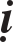 “Coõi khoâng, gioù lôùn noåi.Soá roäng caïnh voâ löôïng. Daày möôøi saùu laïc-xoa. Kim cöông khoâng theå hoaïi. Ñaây goïi gioù giöõ giôùi.Maây Quang AÂm kim taïng. Che khaép coõi Tam thieân. Möa tuoân nhö truïc xe.Gioù ngaên khoâng cho chaûy. Saâu möôøi moät laïc-xoa.Taïo ra Kim cöông giôùi, Thöù töï maây Kim taïng. Roùt möa ñaày trong ñoù.Tröôùc thaønh coõi Phaïm Vöông. Cho ñeán trôøi Daï-ma.Gioù voã nöôùc trong thaønh. Tu-di baûy baùu vaøng.Caën ñuïc laø ñaát nuùi. Boán chaâu vaø neâ leâ.Bieån maën ngoaøi Luaân vi. Môùi goïi khí giôùi laäp.Thôøi gian moät taêng giaûm. Cho ñeán phöôùc Nhò thieàn. Taän döôùi sinh nhaân gian. Ñaàu tieân, aên baùnh ñaát, Sau aên luùa khoâng tieâu.Ñaïi, tieåu tieän lôïi, Nam, nöõ thaân rieâng,Chia ruoäng, laäp chuû, tìm quan giuùp. Caùc thöù khaùc nhau.Qua möôøi chín taêng, giaûm.Goàm chung tröôùc hai möôi taêng giaûm Goïi laø kieáp Thaønh.Baøn raèng: Trong kieáp khoâng giôùi Giaùo ñaïo naøy daïy raèng:Ñaïo hö voâ.Nhöng theå ñaïo vaéng laëng, soi roïi linh thoâng, Chaúng phaûi hö voâ, hoï laõo ñeàu meâHoaëc quyeàn thieát laäp:Muïc ñích laø duïc cuûa con ngöôøi Neân chæ coõi khoâng laø ñaïo Trong coõi khoâng gioù lôùnTöùc moät khí laãn loän kiaNeân giaø cheát kia raèng, ñaïo sinh moät. Noùi veà maây kim taïng,Baét ñaàu cuûa hình khí, töùc Thaùi cöïc Möa rôi khoâng chaûyKhí aâm baát ñoïng, aâm döông hoøa hôïp Môùi sinh thaønh ñöôïcCoõi Phaïm vöông, cho ñeán Tu-di, Coõi ñoù laø trôøiCaën baõ ñuïc, aáy laø ñaát, töùc moät sinh hai Nhò thieàn phöôùc heát, sinh xuoáng laøm ngöôøi Töùc hai sinh ba, ba taøi ñaây ñuûBaùnh ñaát trôû xuoáng, cho ñeán caùc thöù,Töùc ba sinh muoân vaät.Ñaây chính laø ba haït buïi tröôùc kiaKhi coøn aên loâng ôû loã, chöa coù löûa naáu chín Chæ vì thôøi kyø ñoù chöa coù vaên töïÑeå ghi cheùp.Ngöôøi sau truyeàn laïi khoâng roõ raøng, Laàn löôït sai laàm.Caùc nhaø bieân soaïn caùc thuyeát khaùc nhau. Phaät giaùo laïi duyeân chung vôùiTheá giôùi Tam thieân. Vì khoâng haïn cuoäc thôøi Ñaïi Ñöôøng Neân vaên cuûa giaùo noäi, ngoaïi khoâng hoaøn toaøn ñoàng nhau. Truï: Laø kieáp Truï, cuõng traûi qua hai möôi laàn taêng giaûm Hoaïi: Laø kieáp Hoaïi, cuõng hai möôi laàn taêng giaûmMöôøi chín laàn taêng giaûm tröôùc, hoaïi höõu tình Moät laàn taêng, giaûm sau, hoaïi khí theá giôùi Chuû theå hoaïi: laø ba tai: Nöôùc, löûa, gioù Khoâng: laø khoâng coù theá giôùi vaø caùc höõu tình).Kieáp kieáp ñôøi ñôøi, luaân hoài khoâng döùt; voâ chung voâ thæ nhö muùc vaàng traêng trong gieáng (ñaïo giaùo chæ bieát theá giôùi naøy hieän nay khi chöa thaønh, moät phen vöôït qua kieáp Khoâng. Raèng, hö voâ, laãn loän moät khí v.v... goïi laø voâ thæ, chaúng bieát coõi khoâng veà tröôùc, ñaõ sôùm traûi qua ngaøn ngaøn, muoân muoân laàn thaønh, truï, hoaïi, khoâng, chung maø laïi thæ, neân bieát raèng, giaùo caïn thaáp cuûa Tieåu thöøa trong phaùp Phaät giaùo, ñaõ vöôït hôn thuyeát saâu saâu cuûa saùch ngoaïi) ñeàu do khoâng roõ thaân naøy voán khoâng phaûi laø ta. Khoâng laø ta nghóa thaân naøy voán nhaân saéc, taâm hoøa hôïp laøm töôùng. Nay, tìm toøi, phaân tích: Saéc coù boán ñaïi: ñaát, nöôùc, löûa, gioù. Taâm coù boán uaån: thoï (chuû theå laïnh naïp vieäc öa aùc), töôûng (chuû theå laáy töôïng), haønh (chuû theå taïo taùc, nieäm, nieäm dôøi ñoåi troâi laên), thöùc (chuû theå roõ bieát). Neáu ñeàu laø “ta” thì seõ thaønh taùm “taø”, huoáng chi trong ñòa ñaïi laïi coù raát nhieàu, goïi laø ba traêm saùu möôi ñoaïn xöông. Moãi ñoaïn xöông ñeàu rieâng. Da, loâng, gaân, thòt, gan, tim, tyø, thaän ñeàu khoâng phaûi laø nhau. Caùc taâm sôû v.v... cuõng ñeàu khaùc nhau. Thaáy khoâng laø nghe; möøng khoâng  laø giaän, laàn löôït cho ñeán taùm möôi boán ngaøn traàn lao. Ñaõ coù raát nhieàu vaät naøy, chaúng bieát nhaát ñònh laáy caùi gì laøm “ngaõ”. Neáu ñeàu laø “ngaõ”, thì “ngaõ” töùc moät traêm, ngaøn. Nhieàu chuû roái loaïn trong moät thaân. Rôøi thaân naøy thì khoâng coøn coù phaùp rieâng. Traùi laïi, tìm caùi “ta” ñeàu khoâng thaät coù, töùc laø toû ngoä thaân naøy chæ laø moïi duyeân, gioáng nhö töôùng hoøa hôïp, voán khoâng coù “ta”, ngöôøi, vì ai tham, giaän, vì ai saùt, troäm, thí, giôùi(bieát khoå ñeá), neân khoâng dính maéc taâm ôû thieän, aùc höõu laäu ba coõi (ñoaïn taäp ñeá) chæ tu trí quaùn voâ ngaõ (Ñaïo ñeá) laáy döùt tham, v.v..., döùt heát caùc nghieäp, chöùng ñaéc chaân nhö ngaõ “khoâng” (dieät ñeá) cho ñeán ñöôïc quaû A-la-haùn, nguoäi thaân baët trí môùi döùt caùc khoå.Y cöù vaøo toâng naøy, duøng hai phaùp saéc, taâm vaø tham, giaän, si, laøm goác cuûa caên thaân, khí giôùi. Quaù khöù, vò lai laïi khoâng coù phaùp rieâng laøm goác. Nay thöa hoûi:“Noùi veà traûi qua söï sinh nhieàu ñôøi laø goác cuûa thaân, töï theå khoâng coù ñöùt quaõng. Nay, naêm thöùc thieáu duyeân khoâng khôûi (caên caûnh v.v... laøm duyeân). YÙ thöùc coù luùc khoâng hieän haønh (ngaát xæu, nguû nghæ, ñònh dieät taän, ñònh voâ töôûng, trôøi voâ töôûng).Caùc taàng trôøi coõi Voâ Saéc khoâng coù boán ñaïi naøy. Laøm sao giöõ ñöôïc thaân naøy. Ñôøi ñôøi khoâng döùt, laø bieát ngöôøi chuyeân giaùo naøy cuõng chöa nguyeân thaân.Giaùo phaùp töôùng cuûa Ñaïi thöøa: Noùi taát caû höõu tình töø voâ thæ ñeán nay, phaùp nhó coù taùm thöù thöùc, trong ñoù, thöùc A-laïi-da thöù taùm laø caên baûn cuûa caùc thöùc kia, bieán ñoåi ngay haït gioáng cuûa caên thaân khí giôùi, chuyeån sinh baûy thöùc, ñeàu coù theå bieán hieän, töï thay ñoåi ö? Nghóa laø vì naêng löïc huaân taäp phaân bieät cuûa ngaõ, phaùp, neân khi caùc thöùc sinh bieán döôøng nhö ngaõ phaùp. Thöùc thöù saùu, baûy bò voâ minh che laáp, neân “duyeân” ngaõ, phaùp naøy chaáp laø thaät ngaõ, thaät phaùp, nhö beänh, (beänh naëng, taâm thaáy saéc, ngöôøi, vaät khaùc) moäng, (thaáy do moäng töôûng, coù theå bieát: Vì naêng löïc moäng, beänh taät, neân taâm döôøng nhö caùc thöù töôùng cuûa caûnh ngoaøi hieån ra. Luùc naèm moäng, chaáp laø coù thaät vaät beân ngoaøi; khi thöùc giaác môùi bieát chæ do moäng bieán ra, thaân ta cuõng vaäy, chæ do thöùc bieán, vì meâ, neân chaáp coù “ngaõ” vaø caùc caûnh. Do chaáp naøy maø khôûi “hoaëc” taïo nghieäp, soáng cheát khoâng cuøng taän (roäng nhö tröôùc ñaõ noùi). Toû ngoä lyù naøy, môùi heát ñöôïc thaân ta chæ do thöùc bieán hieän; thuùc laø cô baûn cuûa thaân (veà nghóa khoâng roõ, seõ phaù boû nhö sau):Giaùo phaù boû töôùng cuûa Ñaïi thöøa: Ñaõ phaù chaáp phaùp töôùng cuûa Ñaïi thöøa, Tieåu thöøa, bieåu thò roõ bí maät lyù cuûa “khoâng” vaéng laëng cuûa chaân taùnh sau (baøn veà ñaû phaù boû töôùng, khoâng chæ caùc boä Baùt-nhaõ, vöôït qua kinh Ñaïi thöøa. Ba giaùo tröôùc kia y theo thöù lôùp tröôùc, sau. Giaùo naøy theo chaáp töùc thì phaù boû. Vì thôøi tieát chaúng coù nhaát ñònh, neân Long Thoï laäp hai thöù Baùt-nhaõ:1/ Chung.2/ Khoâng chung.Chung: Nhò thöøa ñoàng nghe, tín hieåu; vì phaù boû chaáp phaùp cuûa Nhòthöøa.Khoâng chung: chæ coù Boà-taùt hieåu, vì bí maät laøm saùng toû Phaät taùnh,neân hai luaän sö Trí Quang, Giôùi Hieàn, quaû Thieân-truùc ñeàu laäp ba thôøi giaùo, thi thoá giaùo “khoâng” naøy; hoaëc noùi raèng, tröôùc phaùp töôùng Duy thöùc, hoaëc noùi ôû sau. Nay, yù laáy sau) saép muoán phaù boû:Tröôùc heát vaën hoûi raèng:“Caûnh ñoái töôïng bieán ñaõ giaû doái (voïng), thì thöùc, chuû theå bieán ñaâu phaûi chaân? Neáu noùi moät coù, moät khoâng coù (döôùi ñaây seõ duøng duï kia ñeå phaù) thì moäng töôûng vôùi vaät theå ñaõ troâng thaáy leõ ra phaûi khaùc, maø ñaõ khaùc, thì taát nhieân, moäng seõ khoâng laø vaät theå, vaät theå chaúng phaûi moäng. Ñeán khi thöùc tænh roài thì mong dieät maát, vaät theå aáy leõ ra toàn taïi: Laïi, neáu vaät theå chaúng phaûi moäng thì leõ ra laø vaät chaân thaät; neáu moäng chaúng phaûi vaät theå thì laáy gì laøm töôùng? Neân bieát raèng, khi naèm moäng, thì töôûng moäng, vaät theå moäng gioáng nhau; khaùc nhau giöõa chuû theå thaáy, ñoái töôïng thaáy. Cöù theo lyù, thì ñoàng moät luoáng doái, ñeàu khoâng coù caùi coù (sôû höõu); caùc thöùc cuõng nhö vaäy, vì ñeàu nöông gaù moïi duyeân, vì chaúng coù töï taùnh, neân luaän Trung Quaùn noùi: “Khoâng heà coù moät phaùp naøo chaúng töø nhaân duyeân sinh. Cho neân, taát caû phaùp ñeàu laø “khoâng”.” Laïi noùi: “Phaùp do nhaân duyeân sinh, ta noùi töùc laø “khoâng”.”Luaän Khôûi Tín noùi: “Taát caû caùc phaùp chæ döïa vaøo voïng nieäm maø coù khaùc nhau. Neáu lìa nieäm thì seõ khoâng coù taát caû töôùng caûnh giôùi.”Kinh noùi: “Heã caùi gì coù töôùng ñeàu laø luoáng doái; lìa boû taát caû töôùng, goïi laø chö Phaät” (vaên nhö ñaây, v.v... ñuû trong taïng Ñaïi thöøa) laø bieát taâm, caûnh ñeàu “khoâng”, môùi laø thaät lyù cuûa Ñaïi thöøa. Neáu y cöù vaøo nguyeân thaân naøy, thì thaân voán “khoâng”, “khoâng” töùc laø goác. Nay, laïi thöa hoûi giaùo naøy raèng:“Neáu taâm, caûnh ñeàu “khoâng”, thì ngöôøi nhaän bieát “khoâng” aáy laø ai? Laïi, neáu chaúng coù phaùp thaät, thì seõ y cöù vaøo ñaâu ñeå noùi leân caùc luoáng doái? Vaû laïi, hieän ñang thaáy vaät luoáng doái cuûa theá gian, chöa coù vaät naøo chaúng döïa vaøo phaùp thaät maø khôûi ñöôïc, chaúng haïn neáu khoâng coù nöôùc khoâng thay ñoåi cuûa taùnh aåm öôùt, thì ñaâu coù soùng cuûa töôùng luoáng doái?”“Neáu khoâng coù tònh, thì noùi göông khoâng thay ñoåi, ñaâu coù caùc thöù aûnh luoáng doái. Laïi, tröôùc ñaõ noùi töôûng moäng, caûnh moäng ñoàng luoáng doái aáy, thaät nhö ñaõ noùi, nhöng moäng cuûa luoáng doái naøy, taát nhieân, döïa vaøo ngöôøi nguû say. Nay, taâm caûnh ñeàu “khoâng”, chaúng hay moäng aáy ñaõ döïa vaøo ñaâu maø voïng hieän? Neân bieát giaùo naøy chæ ñaû phaù boû chaáp tình, cuõng chöa noùi laøm saùng toû taùnh cuûa chaân linh, neân kinh Phaùp Coå noùi: “Taát caû “khoâng”, traûi qua laø noùi höõu dö (höõu dö laø nghóa “dö” chöa lieãu”. KinhÑaïi Phaåm noùi: ““Khoâng” laø moân ñaàu tieân cuûa Ñaïi thöøa. Boán giaùo treân, laàn löôït so saùnh vôùi nhau, tröôùc caïn, sau saâu. Neáu tu taäp, thì bieát chöa roõ, goïi laø noâng caïn. Neáu chaáp laø roõ, thì vì töùc goïi laø nghieâng leäch, neân y cöù vaøo ngöôøi tu taäp, noùi laø nghieâng leäch, noâng caïn.THÖÙ BA, TRÖÏC TIEÁP LAØM SAÙNG TOÛ CHAÂN NGUYEÂN THAÄT GIAÙO LIEÃU NGHÓA CUÛA PHAÄT :Giaùo hieån taùnh cuûa Nhaát thöøa: Noùi taát caû höõu tình ñeàu coù chaân taâm baûn giaùc. Töø voâ thæ ñeán nay, thöôøng truï thanh tònh, saùng suoát khoâng toái taêm, roõ roõ thöôøng bieát, cuõng goïi laø Phaät taùnh, cuõng goïi laø Nhö Lai taïng. Töø meù voâ thæ, ñaõ bò che môø bôûi tö töôûng luoáng doái, maø khoâng töï hay bieát, chæ vì nhaän chaát phaøm, neân ham vui, dính maéc kieát nghieäp, chòu khoå sinh töû. Ñaáng Ñaïi giaùc thöông xoùt chuùng sinh noùi taát caû ñeàu “khoâng”. Laïi, chæ baøy chaân taâm linh giaùo thanh tònh hoaøn toaøn ñoàng vôùi chö Phaät, neân kinh Hoa Nghieâm noùi: “Phaät töû! Khoâng coù moät chuùng sinh naøo chaúng coù ñuû maø chaúng chöùng ñaéc. Neáu lìa boû töôûng voïng thì trí Nhaát thieát, trí töï nhieân, trí voâ ngaïi seõ ñöôïc hieän tieàn. AÁy laø neâu moät haït buïi chöùa ñöïng hai thieân haït buïi, duï cho kinh ñieån, huoáng chi chuùng sinh”: Kinh so saùnh vôùi trí Phaät. Tieáp theo sau, laïi noùi: “Luùc baáy giôø, Nhö Lai quaùn taát caû chuùng sinh khaép phaùp giôùi maø noùi leân lôøi naøy: “Laï thay! Laï thay! Caùc chuùng sinh naøy vì sao coù ñuû trí tueä Nhö Lai, maø meâ “hoaëc” khoâng nhaän thaáy. Ta seõ duøng ñaïo Thaùnh ñeå giaùo hoùa hoï, sao cho hoï haún lìa töôûng luoáng doái, töï ôû trong thaân mình, ñöôïc thaáy trí tueä roäng lôùn cuûa Nhö Lai, khoâng khaùc vôùi Phaät”.”Bình luaän: Traûi qua nhieàu kieáp, chuùng ta chöa gaëp ñöôïc toâng chaân, khoâng hieåu, traùi laïi nguyeân thaân cuûa mình, chæ chaáp töôùng luoáng doái, cam nhìn nhaän laø phaøm phu thaáp heøn, hoaëc suùc vaät, hoaëc con ngöôøi. Nay, y cöù vaøo chí giaùo, môùi giaùc bieát mình xöa nay laø Phaät, neân phaûi haïnh y theo haïnh Phaät, taâm hôïp vôùi taâm Phaät, traùi vôùi goác trôû laïi nguoàn, döùt tröø taäp phaøm, toån haïi, laïi toån haïi thoùi quen cuûa phaøm ngu, ñeå tieán ñeán voâ vi, töï nhieân öùng duïng nhö caùt soâng Haèng, goïi laø Phaät. Phaûi bieát raèng, meâ ngoä ñoàng moät chaân taâm. Thaät laø vó ñaïi! Dieäu moân Nguyeân nhaân, ñeán ñaây (nhöng Phaät noùi naêm giaùo tröôùc hoaëc tieäm, hoaëc ñoán; neáu coù caên cô trung, haï, thì giaûng giaûi töø caïn ñeán saâu, daàn daàn giaùo duï, daãn daét: Tröôùc heát, noùi giaùo ban ñaàu khieán cho lìa aùc, baùm truï phaùp laønh. Tieáp theo, laø giaûng noùi hai, ba sao cho lìa nhieãm, truï tònh; sau, baøn baïc veà boán, naêm, phaù töôùng, baøy taùnh, hoäi quyeàn, quy thaät, y chæ thaät giaùo hoùa tu, cho ñeán thaønh Phaät. Neáu laø ngöôøi trí caên phaåm thöôïng thöôïng,thì töø goác ñeán ngoïn, nghóa laø ñaàu tieân, aáy laø y chæ cho thöù naêm chæ baøy töùc khaéc theå cuûa moät chaân taâm. Theå taâm ñaõ saùng toû; töï hay bieát taát caû ñeàu laø luoáng doái, xöa nay laø “khoâng” vaéng laëng, chæ vì meâ, neân gaù vaøo chaân maø khôûi, caàn phaûi duøng trí ngoä chaân, ñeå döùt aùc, tu thieän; tu thieän, döùt voïng, quy chaân; voïng taän, chaân vieân, ñaây goïi phaùp thaân Phaät”.THÖÙ TÖ, HOÄI THOÂNG GOÁC NGOÏN : (hoäi nhaäp ñoái töôïng baùc boû ôû tröôùc, ñoàng veà moät nguoàn, ñeàu laø chaùnh nghóa).Chaân taùnh duø laø goác cuûa thaân sinh khôûi, bôûi vì coù nhaân do, khoâng theå khoâng coù nguyeân nhaân, boãng nhieân thaønh thaân töôùng, chæ “duyeân” phaùp chöa roõ cuûa toâng tröôùc, cho neân töøng tieát moät baùc boû. Nay, tìm goác, ngoïn ñeå hoäi thoâng, cho ñeán ñaïo Nho cuõng vaäy (Ñaàu tieân, chæ cho giaùo cuûa taùnh thöù naêm ñaõ noùi; töø ñoaïn sau trôû ñi, töøng tieát, môùi ñoàng vôùi caùc giaùo, ñeàu nhö chuù thích ñaõ noùi ñaàu tieân, chæ moät taùnh chaân linh baát sinh, baát dieät, khoâng theâm, khoâng bôùt, khoâng thay ñoåi, khoâng xeâ dòch. Chuùng sinh töø voâ thæ ñeán nay, ñaõ nguû meâ khoâng töï giaùc; vì che laáp, neân goïi laø Nhö Lai taïng. Vì y chæ Nhö Lai taïng, neân coù töôùng cuûa taâm sinh dieät (töø ñaây, noùi laø giaùo thöù tö, cuõng ñoàng phaù boû caùc töôùng sinh dieät naøy), caùi goïi laø chaân taâm baát sinh dieät, hoøa hôïp vôùi voïng töôûng sinh, dieät chaúng phaûi moät, chaúng phaûi khaùc, goïi laø thöùc A-laïi-da. Thöùc naøy coù hai nghóa: Giaùc, baát giaùc (döôùi ñaây môùi laø trong giaùo töôùng thöù ba, cuõng ñoàng vôùi thuyeát noùi ôû ñaây) vì döïa vaøo baát giaùc, neân nieäm dao ñoäng ñaàu tieân goïi laø töôùng nghieäp. Laïi, vì khoâng hay bieát nieäm naøy voán “khoâng”, neân chuyeån bieán thaønh thöùc, chuû theå thaáy vaø töôùng caûnh giôùi, ñoái töôïng thaáy hieän ra. Laïi, khoâng hay bieát caûnh naøy töø voïng taâm mình hieän ra, chaáp laø nhaát ñònh coù, goïi laø chaáp phaùp (döôùi ñaây môùi laø trong giaùo Tieåu thöøa thöù hai, cuõng ñoàng vôùi thuyeát ñaõ noùi). Vì caùc chaáp naøy, neân môùi nhaän thaáy söï khaùc nhau giöõa mình, ngöôøi, aáy laø thaønh ngaõ chaáp. Vì chaáp töôùng cuûa “ngaõ” neân tham aùi caùc caûnh thuaän tình, muoán duøng thaám nhuaàn “ngaõ”, töùc giaän cheâ bai caùc caûnh traùi vôùi taâm, e toån naõo nhau; tình ngu si laàn löôït lôùn theâm, (döôùi ñaây môùi laø trong giaùo ngöôøi, trôøi thöù nhaát, cuõng ñoàng vôùi thuyeát ñaõ noùi) neân taâm thaàn saùt, troäm, v.v... do nghieäp aùc naøy, seõ ñoïa vaøo ñòa nguïc, ngaï quyû, suùc sinh v.v...Laïi nöõa, coù ngöôøi sôï noãi khoå naøy; hoaëc ngöôøi taùnh thieän, vôùi taâm thaàn thöïc haønh boá thí, trì giôùi v.v... nhôø nghieäp laønh naøy vaän chuyeån trung aám vaøo trong thai meï (döôùi ñaây, môùi laø hai giaùo cuûa ñaïo Nho cuõng ñoàng vôùi thuyeát ñaõ noùi), baåm khí thoï chaát (hoäi nhaäp thuyeát ñaõ noùi duøng khí laøm goác). Khí thì ñuû töùc khaéc boán ñaïi, hình thaønh daàn caùc caên. Taâmthì ñuû ngay boán uaån, hình thaønh daàn caùc thöùc.Khi ñuû möôøi thaùng sinh ra, goïi laø con ngöôøi, töùc ta, v.v... hieän nay, laø thaân, taâm. Neân bieát thaân, taâm ñeàu coù goác kia. Hai loaïi hoøa hôïp môùi thaønh moät con ngöôøi.Caùc vò trôøi, Tu-la v.v... raát ñoàng vôùi ôûñaây, nhöng duø nhaân “daãn nghieäp” ñöôïc thoï thaân naøy. Laïi do “maõn nghieäp”, neân sang, heøn, ngheøo, giaøu, soáng laâu, cheát yeåu, beänh hoaïn, maïnh khoûe, thònh, suy, khoå, vui, v.v… nghóa laø ñôøi tröôùc, cung kính, ngaïo maïn laøm nhaân, nay laø quaû sang heøn, moãi thöù baùo khaùc nhau nhö: Laøm vieäc nhaân, thì ñöôïc soáng laâu; saùt sinh thì cheát yeåu; boá thí thì seõ ñöôïc giaøu coù; keo kieät seõ ngheøo, khoâng theå noùi ra ñuû; laø vì thaân naøy, hoaëc coù keû khoâng laøm aùc maø töï mang tai hoïa; coù keû khoâng thöïc haønh vieäc laønh, maø töï ñöôïc phöôùc; aên ôû baát nhaân maø laïi soáng laâu; ngöôøi khoâng saùt sinh maø cheát yeåu, v.v..., ñeàu laø vì maõn nghieäp cuûa ñôøi tröôùc ñaõ quyeát ñònh, neân ñôøi naøy, khoâng ñoàng vôùi vieäc ñaõ laøm, maø töï nhieân nhö vaäy. Caùc hoïc giaû ngoaïi ñaïo khoâng bieát ñôøi tröôùc, chæ vì y cöù maét nhìn thaáy, chæ chaáp töï nhieân (hoäi vôùi thuyeát kia ñaõ noùi töï nhieân laø goác).Laïi nöõa, laïi coù ngöôøi treû maø tu ñieàu laønh; ngöôøi giaø maø laøm aùc; hoaëc treû laøm aùc, giaø taïo neân vieäc laønh, neân ñôøi nay, tuoåi treû giaøu sang nhoû maø vui; ngöôøi giaø raát ngheøo heøn, ngöôøi hoïc ngoaøi khoâng bieát chæ chaáp, sôû dó khoâng giaøu coù laø do thôøi vaän (hoäi ñaõ ñöôïc baåm thoï, laàn löôït tìm toøi goác, töùc nguyeân khí laãn loän thaønh moät; taâm ñaõ khôûi, laàn löôït cuøng taän nguoàn, töùc taâm linh cuûa chaân moät; noùi moät caùch xaùc thöïc, thì chaúng coù phaùp naøo rieâng ngoaøi taâm. Nguyeân khí cuõng töø taâm maø bieán hoùa ra, thuoäc veà töôùng phaàn cuûa A-laïi-da. Töø töôùng phaàn cuûa moät nghieäp nieäm, ñaàu tieân laø hai: Taâm vaø caûnh. Taâm ñaõ töø teá ñeán thoâ, laàn löôït chaáp voïng, cho ñeán taïo nghieäp (nhö tröôùc ñaõ neâu, xeáp ñaët); caûnh cuõng töø cöïc vi cho ñeán roõ raøng, laàn löôït bieán chuyeån sinh khôûi, cho ñeán trôøi ñaát (töùc caûnh kia baét ñaàu töø naêm lôùp Thaùi dòch, vaän chuyeån cho ñeán Thaùi cöïc; Thaùi cöïc sinh ra löôõng nghi. Thuyeát kia noùi ñaïi ñaïo töï nhieân. Nhö chaân taùnh noùi ôû ñaây, thaät ra chæ laø moät nieäm kieán phaàn, chuû theå bieán (naêng bieán). Thuyeát kia noùi: “Nguyeân khí, moät nieäm nhö theá, chuyeån ñoäng ñaàu tieân, thaät ra chæ laø töôùng cuûa caûnh giôùi). Nghieäp ñaõ thaønh thuïc, töùc baåm thoï hai khí töø cha, meï hoøa hôïp nghieäp thöùc, thaønh töïu thaân ngöôøi. Y cöù vaøo ñaây thì caûnh ñöôïc bieán hieän bôûi taâm thöùc, môùi thaønh hai phaàn: Moät phaàn töùc hoøa hôïp vôùi taâm thöùc thaønh con ngöôøi; coøn moät phaàn khoâng hoøa hôïp vôùi taâm thöùc, töùc laø thaønh trôøi, ñaát, nuùi soâng, nöôùc, aáp. Trong ba taøi chæ coù con ngöôøi laø linh thieâng, do hôïp vôùi taâm thaàn.Phaät noùi: “Boán ñaïi beân trong chaúng ñoàng vôùi boán ñaïi beân ngoaøi, chính laø ôû ñaây.”Thöông thay! Hoïc ít chaáp khaùc ngoãn ngang! Truyeàn ñaït ngöõ ñaïo, ngöôøi muoán thaønh Phaät, taát nhieân phaûi saùng suoát goác ngoïn, thoâ teá, môùi boû ngoïn veà goác, soi chieáu trôû laïi nguoàn taâm, thoâ heát, teá tröø, taùnh linh hieän roõ, chaúng coù phaùp naøo khoâng ñaït, goïi phaùp thaân, baùo thaân töï nhieân öùng hieän voâ cuøng, goïi laø hoùa thaân Phaät.■LINH SÔN PHAÙP BAÛO ÑAÏI TAÏNG KINHTAÄP 165HOÏA  ÑOÀPHAÙP GIÔÙI  NHAÁT  THÖØA HOA  NGHIEÂM&  PHAÙP  GIÔÙI  ÑOÀ  KYÙ TUØNG  TUÛY  LUÏCSOÁ  1868(QUYEÅN THÖÔÏNG & HAÏ)HOÄI VAÊN HOÙA GIAÙO DUÏC LINH SÔN ÑAØI BAÉC XUAÁT BAÛNSOÁ  1887HOÏA  ÑOÀ  PHAÙP  GIÔÙI  NHAÁT  THÖØA HOA  NGHIEÂMThieän giaùo cuûa baäc ñaïi Thaùnh laø voâ phöông, öùng cô thuaän theo chöùng beänh chaúng phaûi moät. Ngöôøi meâ, giöõ daáu veát, khoâng bieát maát theå, sieâng naêng maø quy toâng, vì chöa noùi neân y chæ lyù, y cöù giaùo, löôïc cheá haøn thi, mong ngöôøi hoïc duøng chaáp danh trôû veà nguoàn chaân voâ danh. Phöông phaùp ñoïc thi, neân töø trong phaùp laøm ñaàu, phaàn nhieàu trôû veà choã guùt maéc cho ñeán Phaät laø sau cuøng. Ñoïc theo ñöôøng in goàm naêm möôi boán goùc, hai traêm möôøi chöõ.Nhaát – vi – traàn – trung – haøm – thaäp, sô phaùt – taâm – thôøi – tieän– chaùnh - giaùc – sinh – töû nhaát löôïng – voâ – thò – töùc phöông thaønh íchböûu – vuõ – nghò – tö – baát – yù nieát töùc kieáp vieãn – kieáp nieäm nhaát bieät sinh Phaät thieän hieàn – ñaïi – nhaân nhö baøn ña cöûu löôïng töùc nhaát thieát chöôùng maõn thaäp haûi – nhaân – naêng – caûnh xuaát thöôøng thieát theá voâ nhaát – nieäm traàn loaïn hö bieät aán, tam – muoäi – trung – phieàn coäng nhaát thaäp nhò – nhö – dieät – trung taïp khôûi phaân – voâ – nhieân – minh – söï– lyù – hoøa, töùc theá – hoã – töôùng – töùc – nhung - baát chuùng – sinh  –tuøy– khí – ñaéc – lôïi – ích – thò nhaát töôùng – nhò – voâ – dung – vieân – taùnh phaùp phaû teá – boån – hoaøn – giaû – haïnh – coá nhaát chö trí – sôû – tri – phidö Phaät töùc taän böûu – trang – nghieâm – phaùp – giôùi trung phaùp chöùng thaäm – taùnh – chaân – caûnh vì vong voâ tuøy – gia – quy yù thaät ña baát thieát thaâm – cöïc – vi dieäu danh töôûng ni phaàn – ñaéc – tö nhö baûo thieát ñoäng nhaát – tuyeät – töôùng – voâ baát caàn taát la – ñaø – dó – löông troùc ñieän nhaát boån – lai – tòch – voâ – danh thuû baát baát – ñaéc voâ – duyeân – thieän – xaûo cuøng truùng nhaát – thaønh – duyeân – tuøy – taùnh – töï lai – cöïu – saøng – ñaïotrung – teá- thaät – toïa.Muoán giaûi thích vaên coù chia ra hai moân:Giaûi thích chung yù nghóa cuûa aán.Giaûi thích rieâng töôùng aán. Hoûi: Vì sao y chæ aán?Ñaùp: Vì muoán noùi leân thò ba thöù theá gian thuoäc veà cöông lónh giaùo cuûa Thích-ca Nhö Lai. Töø tam-muoäi Haûi aán, vì phaàn nhieàu xuaát hieän roõ raøng, goïi laø ba thöù theá gian, ñoù laø:Khí theá gian.Chuùng sinh theá gian.Trí chaùnh giaùc theá gian.Trí chaùnh giaùc laø Phaät, Boà-taùt. Vì ba thöù theá gian thu giöõ heát, neân khoâng giaûi thích khaùc. Nghóa roäng, nhö kinh Hoa Nghieâm noùi.Thöù hai, trong moân töôùng rieâng, coù chia ra ba moân:Noùi töôùng vaên aán.Noùi veà töôùng chöõ.Giaûi thích yù vaên.Noùi töôùng vaên aán.Hoûi: Vì sao vaên aán chæ coù moät ñöôøng?Ñaùp: Vì noùi leân moät aâm cuûa Nhö Lai, goïi laø moät phöông tieän toát ñeïp, kheùo leùoHoûi: Vì sao coù nhieàu ñöôøng quanh co, uoán khuùc quay veà?Ñaùp: Vì thuaän theo caên cô mong muoán cuûa chuùng sinh khaùc nhau, cho neân coù giaùo ba thöøa.Hoûi: Vì sao moät ñöôøng khoâng coù ñaàu, cuoái?Ñaùp: Vì noùi roõ söï toát ñeïp, kheùo leùo voâ phöông, thích öùng vôùi phaùp giôùi, vì möôøi ñôøi töông öng vôùi vieân dung ñaày ñuû, töùc laø nghóa ñoái xöùng vôùi Vieân giaùo.Vì sao coù boán maët boán goác?Vì noùi roõ boán nhieáp, boán voâ löôïng. Nghóa naøy y cöù vaøo ba thöøa, nhaèm laøm saùng toû Nhaát thöøa, töôùng aán nhö theá.Noùi veà töôùng chöõ.Hoûi: Vì sao trong chöõ coù ñaàu cuoái?Ñaùp: Vì y cöù vaøo maët tu haønh, nhaèm noùi roõ nhaân quaû khaùc nhau. Hoûi: Vì sao trong chöõ coù nhieàu quanh co, guùt maét?Ñaùp: Vì noùi roõ caên duïc cuûa ba thöøa khaùc nhau. Hoûi: Vì sao hai chöõ ñaàu cuoái an trí ôû giöõa?Ñaùp: Vì noùi leân duïng ñöùc chaân thaät trong nhaø phaùp taùnh cuûa hai vònhaân quaû, vì taùnh ôû Trung ñaïo, neân töôùng chöõ nhö theá.Hoûi: Treân ñaõ noùi raèng, nhaân quaû khaùc nhau: Ñöùc Phaät cuûa moät nhaø, taùnh ôû Trung ñaïo, chöa bieát lyù do, nghóa aáy ra sao?Ñaùp: Nghóa naøy thaät ra khoù hieåu. Tuy nhieân, theo luaän chuû Thieân Thaân, duøng phöông tieän cuûa saùu töôùng laäp nghóa phaân chia xeáp ñaët ñoàng ñeàu, y cöù ñaïo lyù cuûa nghóa, tuøy söï phaân chia coù theå hieåu. Neáu y cöù möôøi caâu ñeå giaûi thích saùu töôùng thì nhö döôùi ñaây seõ noùi. Nay, y cöù vaøo aán töôùng ñeå noùi veà saùu töôùng, nhaèm baûo cho bieát Nhaát thöøa, Ba thöøa, chuû, baïn thaønh nhau, giôùi haïn phaïm vi cuûa hieän phaùp.Caùi goïi laø saùu töôùng laø töôùng chung, töôùng rieâng, töôùng ñoàng, töôùng khaùc, töôùng thaønh, töôùng hoaïi.Töôùng chung: laø aán caên baûn.Töôùng rieâng: caùc töôùng cong vaïy khaùc. Rieâng y chæ aán, vì ñaày aánkia.Töôùng ñoàng: Vì aán, caùi goïi laø cong vaïy rieâng maø vì aán ñoàng. Töôùng khaùc: laø töôùng taêng, caùi goïi laø vì an trí söï cong vaïy taêngrieâng.Töôùng thaønh: Vì noùi giaûn löôïc. Caùi goïi laø vì thaønh aán.Töôùng hoaïi: Vì noùi roäng, caùi goïi laø quanh co, cong vaïy trôû veà nhieàu, ñeàu vì töï xöa nay khoâng taïo taùc, neân taát caû phaùp duyeân sinh ñeàu do saùu töôùng thaønh, caùi goïi laø töôùng chung, nghóa ñoái xöùng vôùi Vieân giaùo.Töôùng rieâng: Nghóa ñoái xöùng vôùi giaùo ba thöøa, nhö töôùng chung, töôùng rieâng, töôùng thaønh, töôùng hoaïi, khoâng töùc, khoâng lìa, khoâng phaûi moät, khoâng phaûi khaùc, thöôøng truï ôû Trung ñaïo. Nhaát thöøa, Ba thöøa cuõng gioáng nhö theá. Chuû, baïn giuùp ñôõ vôùi nhau, khoâng töông töùc, khoâng lìa, khoâng moät, khoâng khaùc. Maëc duø lôïi ích chuùng sinh maø chæ ôû Trung ñaïo, chuû, baïn thaønh nhau.Laøm saùng toû phaùp nhö theá, bieät giaùo cuûa Nhaát thöøa, bieät giaùo cuûa Ba thöøa, so saùnh nghóa coù theå hieåu.OÂng ñaõ nghi vaán, nghóa cuõng nhö theá. Ñaàu tieân, laø söï cong vaïy nhö nhaân, cho ñeán söï cong vaïy sau nhö quaû. Nhö tröôùc vaø sau khoâng ñoàng maø chæ ôû ngay chính giöõa. Duø nghóa nhaân quaû rieâng leû nhöng chæ ôû töï nhö. Vì y chæ moân giaùo phöông tieän cuûa Ba thöøa, neân cao thaáp khaùc nhau. Vì y chæ Vieân giaùo Nhaát thöøa neân chaúng coù tröôùc, sau.Sôû dó bieát ñöôïc laø vì nhö Kinh noùi: Laïi, taát caû Boà-taùt khoâng theå suy nghó, baøn luaän phaùp cuûa chö Phaät, vì noùi sao cho nhaäp ñòa trí tueä.Luaän noùi: Taát caû vò Boà-taùt töùc laø truï ñòa tín, haïnh khoâng theå suynghó, baøn luaän phaùp cuûa chö Phaät, laø phaåm xuaát theá gian ñaïo. Minh ng- hóa laø kieán trí ñöôïc chöùng. Thuyeát, nghóa laø phaân bieät ôû giöõa. Nhaäp, ng- hóa laø tin, öa ñöôïc chöùng. Ñòa trí tueä, töùc laø trí Thaäp ñòa. Nhö trong phaàn boån noùi, ñaây laø nhaäp caên baûn. Nhö Kinh noùi: Laïi, taát caû Boà-taùt khoâng theå suy nghó baøn luaän phaùp cuûa chö Phaät, vì noùi khieán nhaäp ñòa trí tueä. Trong Tu-ña-la naøy noùi döïa vaøo nhaäp caên baûn, coù chín thöù nhaäp:Nhieáp nhaäp, vì trong vaên tueä, thu giöõ taát caû goác laønh, nhö kinh thu giöõ taát caû goác laønh.Suy nghó, baøn luaän nhaäp: suy nghó baøn luaän ñoái vôùi taát caû phaåm ñaïo, vì phöông tieän trí, nhö kinh noùi: Kheùo phaân bieät löïa choïn taát caû phaùp Phaät.Phaùp töôùng nhaäp, trong caùc nghóa kia, vì voâ löôïng caùc thöù trí, neân nhö kinh noùi: Vì bieát roäng caùc phaùp.Giaùo hoùa nhaäp, thuaän theo nghóa ñaõ suy nghó, danh töï ñaày ñuû, vì kheùo noùi phaùp, nhö kinh noùi: Vì kheùo noùi caùc phaùp.Chöùng nhaäp, trí bình ñaúng ñoái vôùi taát caû phaùp, vì kheùo thanh tònh trong luùc kieán ñaïo, nhö kinh noùi: Vì trí voâ phaân bieät thanh tònh khoâng lìa, Boà-taùt giaùo hoùa chuùng sinh, töùc laø töï thaønh phaùp Phaät, neân lôïi ngöôøi khaùc cuõng laø lôïi mình.Khoâng buoâng lung nhaäp: trong thôøi gian tu ñaïo, xa lìa taát caû chöôùng Boà-ñeà, nhö kinh noùi: Vì taát caû phaùp maø khoâng theå nhieãm.Ñòa ñòa chuyeån nhaäp, vì goác laønh thanh tònh nhö voâ tham, v.v… cuûa phaåm xuaát theá gian ñaïo, nhö kinh noùi: Vì goác laønh thanh tònh cuûa phaùp xuaát theá gian.Laïi nöõa, coù goác laønh vì coù theå laø nhaân cuûa phaåm xuaát theá gianñaïo.Boà-taùt taän nhaäp, ôû ñòa thöù möôøi, vì nhaäp taát caû trí bí maät cuûa NhöLai, nhö kinh noùi: Vì ñöôïc caûnh giôùi khoâng theå suy nghó, baøn luaän.Phaät taän nhaäp, vì trí nhaäp ñoái vôùi taát caû ngöôøi trí, nhö kinh noùi: Cho ñeán ñöôïc trí cuûa taát caû ngöôøi trí, vì caûnh giôùi trí laø caùc nhaäp laø nghóa khaùc nhau cuûa trí so saùnh, suy löôøng. Theo thöù lôùp, chuyeån vaän troäi hôn, khoâng phaûi caên baûn nhaäp. Taát caû ñaõ noùi trong möôøi caâu, ñeàu coù saùu thöù moân töôùng khaùc nhau.Lôøi noùi naøy laø giaûi thích, neân bieát laø tröø söï. Söï: Nghóa laø aám, giôùi, nhaäp.Saùu töôùng khaùc nhau laø: Töôùng chung, töôùng rieâng, töôùng ñoàng, töôùng khaùc, töôùng thaønh, töôùng hoaïi.Töôùng chung laø caên baûn cuûa nhaäp.Töôùng rieâng, tröø chín y chæ rieâng boån treân, vì ñaày goác kia. Töôùng ñoàng, laø nhaäp.Töôùng khaùc, laø töôùng taêng. Töôùng thaønh, vì noùi giaûn löôïc. Töôùng hoaïi, vì noùi roäng.Nhö vì theá giôùi thaønh, hoaïi neân taát caû möôøi caâu khaùc, thuaän theo nghóa so saùnh ñeå bieát.Vaên luaän nhö theá, chæ laø ñaïo lyù laäp toâng cuûa luaän chæ, neân bieát duø nhaân quaû, tín giaûi haïnh, trôû veà ñòa, baát ñoäng, töï vò cuûa Phaät, maø chaúng coù tröôùc, sau. Vì sao? Vì caùc phaùp ñeàu khaùc, vì truï töï nhö, neân moät nhö, nhieàu nhö, nhö nhö, vì töôùng chaúng thaät coù, neân kinh noùi: Hoûi: Theá naøo laø tin saâu Phaät phaùp? Ñaùp: Taát caû caùc phaùp, chæ laø sôû tri cuûa Phaät, chaúng phaûi caûnh giôùi cuûa ta. Neáu nhö theá goïi laø tin saâu Phaät phaùp, laø nghóa kia.Hoûi: Saùu töôùng ñeå bieåu thò roõ nghóa gì?Ñaùp: Bieåu thò roõ lyù voâ phaân bieät cuûa duyeân khôûi, vì nghóa cuûa saùu töôùng naøy, neân phaûi bieát duø baûy choã, taùm hoäi cuûa moät boä kinh vaø phaåm loaïi khaùc nhau maø chæ ôû phaåm ñòa. Vì sao? Vì laø caên baûn thu giöõ phaùp cuøng taän, neân trong phaåm ñòa duø möôøi ñòa khaùc nhau, nhöng chæ ôû Sô ñòa. Vì sao? Vì khoâng khôûi moät ñòa thu giöõ khaép taát caû coâng ñöùc cuûa caùc ñòa, neân trong moät ñòa duø phaàn nhieàu khaùc nhau, maø chæ ôû moät nieäm. Vì sao? Vì ba ñôøi, chín ñôøi töùc moät nieäm, vì taát caû töùc moät, neân nhö moät nieäm, nhieàu nieäm cuõng nhö theá, moät töùc taát caû, moät nieäm töùc nhieàu nieäm, traùi vôùi tröôùc laø ñuùng.Vì do lyù naøy neân chuû, baïn cuûa phaùp Ñaø la ni thaønh nhau, thuaän theo neâu moät phaùp ñeàu thu giöõ taát caû. Neáu y cöù hoäi thuyeát thì trong hoäi hoäi ñeàu thu giöõ taát caû. Neáu noùi theo phaåm thì caùc phaåm ñeàu thu giöõ taát caû, cho ñeán neáu noùi theo vaên, thì vaên vaên, caâu caâu ñeàu thu giöõ taát caû. Vì sao? Vì neáu khoâng coù caâu vaø vaên naøy thì phaåm kia seõ khoâng thaønh, neân phaùp phaùp Ñaø-la-ni vì nhö theá neân nhö döôùi seõ noùi.Giaûi thích yù vaên: Vaên coù baûy ngoân, ba möôi caâu. Trong ñaây, phaàn lôùn coù ba:Möôøi taùm caâu, y cöù vaøo löôïc haïnh lôïi mình.Boán caâu, noùi veà haïnh lôïi ngöôøi.Taùm caâu giaûi thích veà ngöôøi tu haønh, phöông tieän vaø ñöôïc	lôïiích.1. Theo trong moân ñaàu coù hai:Boán caâu ñaàu thò hieän phaàn chöùng.Möôøi boán caâu tieáp theo chæ roõ phaàn duyeân khôûi. Hai caâu ñaàu trong ñaây chæ cho theå cuûa duyeân khôûi.Hai caâu tieáp theo y cöù vaøo duïng lyù Ñaø-la-ni ñeå giaûi thích thu giöõ phaùp, phaân chia, xeáp ñaët. Hai caâu tieáp theo töùc söï chæ roõ phaân chia giôùi haïn cuûa phaùp thu giöõ.Boán caâu tieáp theo y cöù theá gian, thôøi gian ñeå thò hieän thu nhieáp giôùi haïn, phaïm vi cuûa phaùp.Hai caâu tieáp theo y cöù vaøo vò ñeå laøm roõ thu nhieáp, giôùi haïn, phaïm vi cuûa phaùp.Hai caâu tieáp theo giaûi thích chung yù treân.Duø saùu moân khaùc nhau maø chæ neâu roõ duyeân khôûi phaùp Ñaø-la-ni. Ñaàu tieân noùi theå duyeân khôûi, töùc laø phaùp Ñaø-la-ni cuûa Nhaát thöøa.Moät töùc taát caû, taát caû töùc moät, phaùp chaúng coù chöôùng ngaïi, laø phaùp giôùi. Nay, y cöù moät moân ñeå neâu roõ nghóa duyeân khôûi. Caùi goïi laø Duyeân khôûi, nghóa laø ñaïi Thaùnh giaùo hoùa chuùng sinh, muoán sao cho kheá hôïp vôùi lyù, boû söï.Phaøm phu thaáy söï töùc meâ veà lyù. Baäc Thaùnh duyeân lyù, ñaõ khoâng coù ôû söï, neân nay neâu thaät lyù, ñeå hoäi meâ tình, laøm sao cho caùc höõu tình bieát söï töùc khoâng coù söï, töùc hoäi lyù, neân khôûi giaùo naøy. Neân Ñòa Luaän noùi: Töï töôùng aáy coù ba thöù:Töôùng baùo, danh saéc chung vôùi thöùc A-laïi-da sinh ra, nhö kinh noùi: Ñoái vôùi ñòa cuûa ba coõi, laïi coù maàm sinh, caùi goïi laø danh saéc, sinh chung, danh saéc sinh chung, nghóa laø danh saéc sinh chung vôùi töôùng baùo kia.Töôùng nhaân kia, laø danh saéc khoâng lìa töôùng kia, vì döïa vaøo töôùng kia sinh chung, nhö kinh noùi: Vì khoâng lìa.Töôùng thöù lôùp cuûa quaû kia, töø saùu nhaäp cho ñeán höõu, nhö kinh noùi: Danh saéc naøy theâm lôùn xong, hình thaønh nhoùm saùu nhaäp, cho ñeán vì coù nhaân duyeân neân coù sinh giaø, beänh, cheát, lo buoàn, khoå naõo.Chuùng sinh nhö theá theâm lôùn nhoùm khoå, trong ñaây lìa ngaõ, ngaõ sôû, chaúng bieát khoâng coù giaùc, nhö coû caây.Lìa ngaõ, ngaõ sôû trong ñaây, nghóa laø hai phaùp naøy thò hieän khoâng.Chaúng coù bieát, chaúng coù giaùc, vì töï theå chaúng coù ngaõ, coû caây vì thò hieän khoâng phaûi soá chuùng sinh, neân bieát möôøi hai nhaân duyeân v.v… töùc theå töï taùnh khoâng. Döïa vaøo thöùc A¬-laïi-da kia sinh ra Leâ-da vi teá, töï theå voâ ngaõ, sinh möôøi hai nhaân duyeân. Möôøi hai nhaân duyeân thò hieän ñeàu voâ ngaõ, neân duyeân sinh chaúng coù phaùp rieâng, Phaät neâu moân quaùn duyeân khôûi ñeå hoäi nhaäp caùc phaùp, taát caû voâ phaân bieät, töùc taùnh thaønhPhaät.Luaän Ñòa noùi: thuaän theo quaùn theá ñeá, töùc nhaäp ñeä nhaát nghóa ñeá,laø söï kia. Nghóa naøy ôû Ba thöøa cuõng chung cho Nhaát thöøa. Vì sao? Vì sôû nhaân cuûa Nhaát thöøa. Neáu y cöù vaøo Nhaát thöøa Bieät giaùo thì phaân bieät noùi möôøi moân: Caùi goïi laø nhaân duyeân vì töï chia ra thöù lôùp, vì thuoäc veà nhaát taâm, vì töï nghieäp thaønh, vì khoâng lìa nhau, vì ba ñöôøng khoâng döùt, vì quaùn teá tröôùc, sau, vì ba khoå nhoùm hoïp, vì nhaân duyeân sinh, vì nhaân duyeân sinh dieät raøng buoäc, vì thuaän theo quaùn coù cuøng taän.Möôøi hai nhaân duyeân nhö theá thuoäc veà nghóa Nhaát thöøa. Vì sao möôøi phen thöôøng noùi laø vì muoán neâu roõ voâ löôïng?Hoûi: Möôøi phen nhaân duyeân laø ñoái xöùng vôùi ôû tröôùc, sau, hay trong cuøng moät thôøi gian?Ñaùp: Ngay nôi tröôùc, sau, töùc khoâng coù tröôùc, sau.Laøm sao bieát ñöôïc? Vì moân khoâng ñoàng neân töùc tröôùc, sau; vì saùu thaønh nhau neân khoâng coù tröôùc, sau.Nghóa aáy nhö theá naøo?Vì möôøi pheân duø rieâng, nhöng ñeàu thaønh voâ ngaõ, neân kinh Anh Laïc noùi: Möôøi löôït nhaân duyeân thuoäc veà nghóa cuûa Ba thöøa. Vì sao? Vì chæ coù giaùo sai bieät khaùc nhau, roäng nhö Ñòa Luaän ñaõ noùi. Nhö thuyeát möôøi hai nhaân duyeân noùi: Duyeân khaùc sinh caùc phaùp, so saùnh coù theå hieåu.Phaùp Ñaø-la-ni nhö döôùi ñaây seõ noùi.Phaùp töùc söï thu nhieáp, bieåu thò nhaân-ñaø vaø vi teá ñaø. Nghóa roäng nhö kinh noùi.Caùi goïi laø chín ñôøi: quaù khöù quaù khöù, quaù khöù hieän taïi, quaù khöù vò lai, hieän taïi hieän taïi, hieän taïi vò lai, vò lai vò lai, vò lai hieän taïi.Ba ñôøi töông töùc vaø töông nhaäp hình thaønh moät nieäm kia, vì chung rieâng goïi chung laø möôøi ñôøi.Moät nieäm: laø noùi theo söï nieäm.Y cöù vaøo vò, duøng phöông tieän saùu töôùng, tuøy theo nghóa maø tieâu töùc, thì seõ hieåu ñöôïc.Töôùng, nhö treân ñaõ noùi.Hoûi: Duyeân khôûi trong moät lôøi noùi caùc phaùp khoâng hai, töùc ñaõ roõ raøng roài, ñaâu caàn nhieàu moân?Ñaùp: Theå giaûi töùc laø khoâng caàn tìm xa, cho neân kinh noùi: Taùnh daâm, giaän döõ, si töùc laø Boà-ñeà. Meâ nhö theá raát xa, neân ngoaøi baûy thöù khoå ñeá cuûa Phaät giaùo coøn coù Boà-ñeà rieâng, caàn phaûi traûi qua ba voâ soá kieáp, nhö thuyeát tu haønh, môùi ñöôïc ñoä. Vì ngöôøi meâ phaûi coù nhieàu moân ñeånoùi.Hoûi: Neáu nhö theá phaùp moân voâ soá löôïng vì sao chæ noùi saùu moân? Ñaùp: Duøng saùu moân ñeå noùi caùc phaùp. Vì so saùnh thích hôïp ñeåhieåu, neân löôïc noùi nhö theá, thaät ra nhö noùi: Saùu muø mòt khoâng coù phaân bieät, nghóa laø vì phaùp, phaùp duyeân khôûi nhö theá, so saùnh treân coù theå suy nghó.Theo haïnh lôïi tha: AÁn, nghóa laø y cöù theo duï maø ñöôïc teân. Vì sao? Vì bieån naøy raát saâu, saùng saïch thaáu taän ñaùy. Luùc Thieân ñeá ñaáu tranh vôùi A-tu-la, taát caû chuùng binh, taát caû binh cuï, hieän roõ raøng, phaân minh trong ñoù vì in roõ raøng töøng neùt chöõ, neân goïi laø Haûi aán, chuû theå nhaäp tam-muoäi, cuõng gioáng nhö theá, cuøng cöïc chöùng phaùp taùnh, khoâng coù nguoàn ñaùy, vì trong saïch cuoái cuøng, saâu daøy roõ raøng, ba thöù theá gian hieän roõ trong ñoù, neân goïi laø Haûi aán.Y cöù vaøo phöông tieän tu haønh: Trong ñaây coù hai:Noùi veà phöông tieän tu haønh.Giaûi thích ñöôïc lôïi ích.Moân haïnh ñaàu tieân, nghóa laø thaáy, nghe phaùp cuøng khaép cuûa Nhaát thöøa trôû ñi, chöa chöùng phaùp khaép vieân maõn trôû laïi. Ñaây laø noùi theo Nhaát thöøa Bieät giaùo ñeå.Neáu noùi theo phöông tieän Nhaát thöøa thì naêm thöøa ñeàu laø nhieáp nhaäp Nhaát thöøa. Vì sao? Vì laø ñoái töôïng truyeàn baù cuûa Nhaát thöøa, laø ñoái töôïng goïi cuûa Nhaát thöøa, laø phöông tieän cuûa Nhaát thöøa.Neáu y cöù theo ngöõ ñaïo lyù duyeân khôûi, phöông tieän, thì y cöù vaøo ngöõ trí, vì sao? Vì thuù höôùng baát truï, goïi laø phöông tieän. Ngöôøi khoâng hoài taâm, khoâng goïi laø phöông tieän. Cuõng coù theå noùi theo yù Thaùnh giaû. Vì sao? Vì duøng phöông tieän toát ñeïp ñeå daãn daét chuùng sinh.Nhö naêm thöøa noùi veà nhaân quaû cuûa nhaân, phaùp, taát caû phaùp nghóa giaùo cuûa söï, lyù, giaûi, haïnh, so saùnh nhö theá.Hoûi: Caùi goïi laø phaùp naêm thöøa vì laø giaùo phaùp chuû theå giaûi thích phaûi chaêng? Hay laø nghóa cuûa ñoái töôïng giaûi thích?Ñaùp: Taát caû caùc phaùp chuû theå giaûi thích, ñoái töôïng giaûi thích ñeàu ôû trong lôøi noùi, nghóa aáy nhö phaùp töôùng cuûa ñoái töôïng giaûi thích ñeàu döùt, chö Phaät Theá Toân vì naêng löïc baûn nguyeän ñaïi töø bi, neân gia phaùp cuûa chö Phaät, vì phaùp nhö theá, neân laäp ra ngoân giaùo, noùi cho chuùng sinh nghe. Vì nghóa naøy neân taát caû chuùng sinh thuoäc veà löôùi giaùo, ñeàu ôû lôøi noùi. Cho neân, Kinh noùi: Taát caû caùc phaùp chæ coù teân goïi, töùc laø nghóa kia.Hoûi: Phaùp phaàn chöùng, ngoân töôùng baát caäp, phaùp ngoân giaùo ôû trongsöï aáy, chöùng hai phaùp cuûa giaùo, thöôøng laø ôû loãi hai beân phaûi chaêng?Ñaùp: Neáu noùi theo tình thì chöùng phaùp vaø giaùo phaùp thöôøng ôû hai beân. Neáu y cöù theo lyù nhaäp thuyeát chöùng phaùp vaø giaùo phaùp, xöa nay Trung ñaïo, nhaát voâ phaân bieät. Cho neân bieát ñöôïc bieán keá voâ töôùng, y tha voâ sinh, chaân thaät voâ taùnh, ba thöù töï taùnh thöôøng Trung ñaïo. Ngoaøi ba phaùp naøy, khoâng coøn coù giaùo chöùng. Cho neân, phaûi bieát nhaát voâ phaân bieät, vì con ngöôøi ñöôïc lyù naøy neân danh töôùng chaúng baèng noùi cho, chuùng sinh nghe, neân goïi laø ôû trong söï, vì theá Keä kinh noùi:Taát caû caùc Nhö Lai. Khoâng coù noùi phaùp Phaät. Tuøy ñoái töôïng hoùa ñoä.Noùi phaùp cho hoï nghe.Töùc laø nghóa ñoù, neân baäc Thaùnh vì thuaän theo bieán keá, neân laäp ra ba taùnh. Vaû laïi, yeân trí cuøng cöïc taâm, daàn daàn veà sau bieåu hieän ba voâ taùnh, giaùc ngoä ngöôøi moäng, ñaây laø söï kheùo leùo vó ñaïi cuûa baäc Thaùnh.Hoûi: Nhö Nhieáp Luaän noùi: ñoái töôïng chaáp caûnh giôùi bieán keá cuûa phaøm phu, chaân thaät y tha, caûnh giôùi cuûa Thaùnh trí, vì sao baäc Thaùnh thuaän theo bieán keá?Ñaùp: Caùc phaùp bieán keá, vì ñieân ñaûo neân coù, cho neân luaän noùi raèng: Caûnh giôùi cuûa phaøm phu vì roát raùo laø khoâng, neân chaúng coù ñoái töôïng ñeå ñoái. Trong giaûi thích chaúng phaûi caûnh giôùi cuûa baäc Thaùnh, chaúng phaûi noùi laø trí khoâng, thì chaúng phaûi caûnh giôùi baäc Thaùnh. Neân baäc Thaùnh töø bi vaän duïng phöông tieän, vì theo chöùng beänh cuûa maét, neân noùi laø hoa ñoám trong hö khoâng, ñaâu coù trôû ngaïi thöa hoûi, laø lyù ôû ñaây.Hoûi: Nhö treân ñaõ noùi: Phaùp phaàn chöùng vaø phaùp phaàn duyeân khôûi coù gì khaùc nhau?Ñaùp: Rieâng, khoâng rieâng. Nghóa aáy nhö theá naøo?Phaùp phaàn chöùng laø noùi theo thaät töôùng, chæ chöùng sôû tri, neân phaùp phaàn duyeân khôûi laø töø caùc duyeân sinh, khoâng coù töï taùnh, vì chaúng khaùc vôùi goác, cho neân khoâng rieâng.Hoûi: Neáu theá thì ñoái töôïng chöùng cuûa mình, noùi cho chuùng sinh nghe, khoâng khaùc vôùi ngoïn, bình thöôøng coù khaùc nhau chaêng?Ñaùp: Ñöôïc nghóa aáy neáu laø ñoái töôïng chöùng ôû lôøi noùi, khoâng khaùc vôùi ngoïn, thì ngoân thuyeát ñoái vôùi chöùng seõ chaúng khaùc vôùi goác. Vì chaúng khaùc vôùi goác neân duïng maø thöôøng vaéng laëng, noùi maø khoâng noùi, vì khoâng khaùc vôùi ngoïn, neân vaéng laëng maø thöôøng vaän duïng. Khoâng noùi maø noùi, vì khoâng noùi maø noùi, neân khoâng noùi töùc chaúng phaûi khoâng noùi.Vì noùi maø khoâng noùi neân noùi töùc chaúng phaûi noùi. Vì noùi töùc chaúng phaûi noùi, neân noùi töùc khoâng thaät coù, vì khoâng noùi töùc chaúng phaûi khoâng noùi, neân noùi töùc khoâng thaät coù. Vì caû hai ñeàu khoâng theå ñöôïc, neân caû hai ñeàu chaúng ngaên ngaïi nhau.Vì nghóa naøy neân noùi vaø chaúng noùi ñoàng nhau khoâng khaùc. Sinh vaø khoâng sinh bình ñaúng chaúng khaùc, ñoäng vaø baát ñoäng baèng nhau khoâng coù khaùc nhau.Taát caû phaùp moân töông ñoái khaùc nhau, vì so saùnh nhö theá neân Kinh noùi raèng: Taát caû caùc phaùp höõu vi, voâ vi duø coù Phaät, khoâng coù Phaät, taùnh, töôùng vaãn thöôøng truù, khoâng coù ñoåi khaùc, laø nghóa aáy. Cuõng coù theå noùi ñuùng trong phaùp, ngoaøi ngoân thuyeát, khoâng coøn coù nghóa rieâng, laáy ngoân laøm nghóa, trong phaùp chaùnh nghóa, ngoaøi chaùnh nghóa khoâng coøn coù lôøi khaùc, laáy nghóa laøm ngoân, vì duøng nghóa laøm ngoân, neân ngoân ñeàu laø nghóa,vì duøng ngoân laøm nghóa neân nghóa ñeàu laø ngoân. Vì nghóa ñeàu laø ngoân, neân nghóa töùc chaúng phaûi nghóa, vì ngoân ñeàu laø nghóa neân ngoân töùc chaúng laø ngoân. Vì ngoân töùc chaúng phaûi nghóa, neân caû hai ñeàu khoâng thaät coù, cho neân, taát caû phaùp xöa nay ôû Trung ñaïo. Trung ñaïo, nghóa laø chung cho ngoân, chaúng phaûi ngoân. Vì sao? Vì thaät töôùng caùc phaùp khoâng ôû trong lôøi noùi, vì lìa danh taùnh, neân phaùp lôøi noùi chaúng ôû trong chaân taùnh. Vì lôïi ích ôû caên cô, neân goïi laø khoâng coù chaân taùnh. Vì lìa danh taùnh, neân danh maø khoâng coù danh. Vì danh maø khoâng coù danh neân duøng danh caàu thaät. Thaät khoâng theå ñöôïc, vì danh khoâng coù chaân taùnh, danh maø khoâng coù danh neân taùnh khoâng thaät coù.Vì nghóa naøy neân caû hai ñeàu khoâng thaät coù, chæ chöùng sôû tri, chaúng phaûi caûnh giôùi khaùc. Cho neân Kinh noùi: Taát caû caùc phaùp chæ laø sôû tri cuûa Phaät, chaúng phaûi caûnh giôùi cuûa ta.Hoûi: Hai nghóa tröôùc, sau coù khaùc chaêng?Ñaùp: Nghóa tröôùc duøng goác ngoïn töông töùc, dung nhau, hieån baøy Trung ñaïo, nghóa sau duøng danh, nghóa bao dung laãn nhau, bieåu thò roõ nghóa voâ ngaõ. Ñaïo lyù ñaõ roõ, chaúng khaùc vôùi phöông tieän rieâng cuûa chuû theå giaûi thích. Ñaây töùc laø goác ngoïn giuùp nhau, danh nghóa bao dung laãn nhau, môû mang daãn daét chuùng sinh, sao cho chuùng sinh töï trôû veà vôùi voâ danh, chaân nguyeân chuû yeáu toâng cuûa chuû theå hoùa, ñoái töôïng hoùa laø ôû ñaây.Hoûi: Moãi nghóa naøy ñoái xöùng vôùi toâng ñoán giaùo, vì sao trong ñaâynoùi?Ñaùp: Nhö treân ñaõ noùi, noùi vaø khoâng noùi bình ñaúng khoâng coù khaùc.Vì sao? Vì ñeàu laø ñöùc thaät, neân khoâng trôû ngaïi thöa hoûi. Vaû laïi, vì	giöõgìn phaân bieät neân thuaän theo thuyeát cuûa Ba thöøa. Vì khaû naêng vöôït hôn hôn cuûa ngöôøi trí. Phaàn chuû yeáu nhö treân vaø nghóa phaàn duyeân khôûi, nghóa ñaïi, giaùo ñaïi trong bieän luaän ñoái xöùng. Traùi vôùi phaân bieät ñöôïc voâ phaân bieät, goïi laø khoâng coù duyeân. Vì thuaän theo lyù baát truï, neân goïi laø kheùo leùo. Nhö noùi: Ngöôøi tu haønh ñöôïc yù baäc Thaùnh neân goïi laø gaáp ruùt. Nhö yù nhö tröôùc. Trôû veà nhaø, vì chöùng baûn taùnh. Nhaø laø nghóa gì? Nghóa laø che maùt, nghóa laø choã ôû.Caùi goïi laø phaùp taùnh chaân khoâng, vì nôi ôû cuûa taùc giaû neân goïi laø nhaø. Ñaïi bi kheùo che maùt chuùng sinh goïi laø Nhaø. Nghóa naøy ôû Ba thöøa, Nhaát thöøa môùi roát raùo. Vì sao? Vì thích öùng phaùp giôùi. Caùi goïi laø nhaø phaùp giôùi Ñaø-la-ni vaø nhaø Nhaân-ñaø-la, nhaø vi teá, v.v… vì ñaây laø choã y truï cuûa baäc Thaùnh, neân goïi laø nhaø. Tuøy phaàn, vì nghóa chöa maõn. Tö löông, vì giuùp cho phaàn Boà ñeà, nhö döôùi ñaây, kinh noùi: Laø hai ngaøn lôøi ñaùp trong phaåm Ly Theá Gian.Giaûng noùi ñöôïc lôïi ích, nghóa laø Ñaø-la-ni, goïi laø toång trì, nhö noùi trong phaùp maáy möôi tieàn noùi ôû döôùi. Thöïc teá laø cuøng phaùp taùnh, Trung ñaïo vì dung thoâng hai beân. Giöôøng ngoài, laø thu nhieáp taát caû, vì ôû yeân trong möôøi thöù phaùp giôùi, vì giöôøng baùu roäng lôùn Nieát-baøn nhieáp giöõ taát caû, neân goïi laø giöôøng ngoài.Baùu laø vaät ñaùng quyù. Giöôøng, nghóa laø thu giöõ.Veà möôøi thöù Nieát-baøn, nhö ôû döôùi kinh noùi: Thuyeát cuûa phaåm Ly Theá Gian noùi, baát ñoäng töø xöa ñeán nay, vì nghóa Phaät töø xöa ñeán nay, neân caùi goïi laø möôøi vò Phaät, nhö kinh Hoa Nghieâm noùi:Phaät voâ tröôùc, vì an truï theá gian thaønh Chaùnh giaùc.Phaät nguyeän, vì sinh ra.Phaät nghieäp baùo,vì ñöùc tin.Phaät trì, vì thuaän theo.Phaät hoùa, vì vöôït qua haún.Phaät phaùp giôùi, vì khoâng nôi naøo chaúng ñeán.Phaät taâm, vì an truï.Phaät tam-muoäi, vì voâ ngaïi, voâ tröôùc.Phaät taùnh, vì quyeát ñònh.Phaät nhö yù, vì che khaép. Vì sao noùi soá möôøi?Vì muoán noùi leân nhieàu Phaät, vì nghóa naøy laø nguoàn chaân cuûa caùc phaùp, toâng huyeàn dieäu roát raùo raát saâu kín khoù hieåu, neân coù theå suy nghó saâu xa.Hoûi: Höõu tình coøn raøng buoäc, chöa döùt phieàn naõo, chöa thaønh phöôùc trí. Vì nghóa gì neân thaønh Phaät töø xöa ñeán nay?Ñaùp: Phieàn naõo chöa döùt chaúng goïi laø thaønh Phaät. Phieàn naõo döùt heát, phöôùc trí thaønh xong, töø ñaây trôû ñi goïi laø thaønh Phaät xöa nay.Hoûi: Döùt hoaëc baèng caùch naøo?Ñaùp: Nhö Ñòa Luaän noùi: khoâng phaûi tröôùc, khoâng phaûi giöõa, khoâng phaûi sau, vì tröôùc, giöõa, sau laøm sao döùt? Nhö hö khoâng, vì ñoaïn nhö theá neân chöa döùt trôû laïi, khoâng goïi laø ñoaïn. Hieän ñoaïn trôû ñi, goïi laø ñoaïn xöa nay, cuõng nhö giaùc moäng, nguû thöùc khaùc nhau, neân laäp ra thaønh, khoâng thaønh, ñoaïn khoâng ñoaïn bình ñaúng, thaät ra veà ñaïo lyù thaät töôùng caùc phaùp khoâng theâm, khoâng bôùt, xöa nay khoâng dao ñoäng. Theá neân, kinh noùi: Trong phaùp Boà-taùt khoâng thaáy moät phaùp naøo bôùt, trong phaùp thanh tònh khoâng thaáy moät phaùp naøo naøo theâm, laø vieäc aáy.Coù ngöôøi noùi: Vaên kinh nhö theá, laø noùi theo lyù, chaúng phaûi noùi theo söï. Neáu y cöù theo moân giaùo phöông tieän cuûa ba thöøa, thì phaûi coù nghóa naøy, neáu y chæ moân giaùo nhö thaät cuûa Nhaát thöøa, khoâng cuøng taän lyù Nhaát thöøa, thì lyù söï muø môø. Moät khi voâ phaân bieät thì theå, duïng vieân dung, thöôøng toàn taïi Trung ñaïo, ngoaøi vieäc cuûa mình ra choã naøo ñöôïc lyù?Hoûi: Trong giaùo Ba thöøa cuõng coù vaéng laëng maø thöôøng vaän duïng, vaän duïng maø thöôøng vaéng laëng, caùc nghóa nhö theá vì sao ôû treân vöøa noùi moân nghieâng leäch töùc lyù, vì trong töùc söï khoâng ñöôïc töï taïi?Ñaùp: Vì lyù, söï töông töùc coù nghóa nhö theá, chaúng phaûi noùi laø söï söï töông töùc, vì sao? Vì trong giaùo Ba thöøa muoán trò beänh phaân bieät, phaûi hoäi söï nhaäp lyù laøm toâng. Neáu y cöù vaøo Nhaát thöøa Bieät giaùo, lyù lyù töông töùc, cuõng ñöôïc söï söï öông töùc, cuõng ñöôïc lyù, söï öông töùc, cuõng ñöôïc moãi söï, lyù ñeàu khoâng töông töùc, cuõng ñöôïc töông töùc. Vì sao? Vì ôû giöõa töùc khaùc nhau neân cuõng coù ñaày ñuû caùc phaùp moân lyù nhaân Ñaø-la-ni vaø söï nhaân Ñaø-la-ni.Möôøi Phaät trong nhaø phaùp giôùi cuûa Phoå Hieàn coù phaùp moân phaùp giôùi voâ chöôùng ngaïi nhö theá, vì raát töï taïi. Ngoaøi ra, phaùp moân nghòch, thuaän, chuû, baïn töông thaønh, so saùnh töông öng nhau, thuaän theo nghóa tieâu töùc. Neáu muoán quaùn duyeân khôûi phaùp Ñaø-la-ni thaät töôùng, thì tröôùc leõ ra phaûi giaùc bieát phaùp maáy möôi tieàn, ñoù laø moät tieàn cho ñeán möôøi tieàn. Sôû dó noùi möôøi laø vì muoán noùi leân söï voâ löôïng, neân trong ñaây coù hai:Möôøi trong moät, moät trong möôøi.Moät töùc möôøi, möôøi töùc moät.Trong moân ñaàu coù hai:Höôùng thöôïng.Höôùng haï.Trong phaàn noùi höôùng leân (thöôïng) coù möôøi moân khaùc nhau.1/ Moät. Vì sao? Vì duyeân thaønh neân laø soá goác, cho ñeán möôøi, nghóa laø möôøi trong moät. Vì sao? Vì neáu khoâng coù soá moät thì möôøi seõ khoâng thaønh, vaãn laø möôøi chaúng phaûi moät. Moân khaùc cuõng gioáng nhö theá. Söï so saùnh coù theå bieát.Trong höôùng trôû xuoáng (haï) cuõng coù möôøi moân:2/ Möôøi. Vì sao? Vì duyeân thaønh cho ñeán möôøi, nghóa laø moät trong möôøi. Vì sao? Vì neáu khoâng coù möôøi thì moät seõ khoâng thaønh, vaãn laø moät chaúng phaûi möôøi. Soá khaùc cuõng gioáng nhö theá. Sinh bieán nhö theá, xeùt ñoái xöùng seõ bieát, trong moãi tieàn, coù ñaày ñuû möôøi moân, nhö trong hai tieàn goác, ngoïn ñaày ñuû möôøi moân, trong taùm tieàn khaùc, so saùnh raát deã hieåu.Hoûi: Hieän noùi moät, nghóa laø ñaâu ñöôïc trong moät, goïi laø möôøi?Ñaùp: Phaùp Ñaø-la-ni ñaïi duyeân khôûi, neáu khoâng coù moät, thì taát caû seõ khoâng thaønh, quyeát ñònh bieát töôùng duyeân khôûi nhö theá, nhö ñaõ noùi moät, nghóa laø khoâng phaûi töï taùnh, vì moät duyeân thaønh, neân moät, cho ñeán möôøi, nghóa laø chaúng phaûi töï taùnh möôøi. Vì duyeân thaønh neân möôøi. Taát caû phaùp duyeân sinh chaúng coù moät phaùp naøo quyeát ñònh töôùng coù taùnh. Vì chaúng coù töï taùnh neân khoâng töï taïi, nghóa laø sinh, baát sinh sinh, baát sinh sinh, töùc laø nghóa baát truï. Nghóa baát truï töùc laø Trung ñaïo. Nghóa Trung ñaïo töùc vì chung cho sinh, baát sinh, neân Long Thoï noùi: Phaùp do nhaân duyeân sinh, ta noùi töùc laø khoâng, cuõng noùi laø giaû danh, cuõng laø nghóa Trung ñaïo, töùc laø nghóa aáy.Nghóa Trung ñaïo laø nghóa voâ phaân bieät. Vì phaùp voâ phaân bieät chaúng giöõ töï taùnh neân tuøy duyeân voâ taän, cuõng laø baát truï. Cho neân phaûi bieát, möôøi trong moät, moät trong möôøi, bao dung nhau voâ ngaïi, vaãn khoâng phaûi laø nhau, vì hieän trong moät moân ñaày ñuû möôøi moân, neân noùi trí ôû giöõa, trong moät moân coù nghóa voâ taän, nhö moät moân, moân khaùc cuõng gioáng nhö theá.Ñaùp: Trong moät moân coù nhieáp giöõ möôøi taän hay khoâng?Ñaùp: Ñeàu baát taän. Vì sao? Vì caàn taän töùc taän, caàn khoâng taän thì khoâng taän. Nghóa aáy nhö theá naøo? Vì moät söï giaûi thích moät, nhieàu neân töùc taän, vì duøng söï khaùc ñeå giaûi thích moät, nhieàu neân töùc baát taän. Laïi, nghóa moät, nhieàu trong moät söï, chaúng phaûi laø nhau, töùc laø nhieàu, moät. Vì söï töùc nhieàu laø moät trong boán caâu. Loãi laàm giöõ laáy, khoâng phaûi ñöùc lìa, so saùnh raát deã hieåu, söï khaùc cuõng so saùnh ñoàng.Hoûi: Caàn laø nghóa gì?Ñaùp: Caàn, nghóa laø duyeân thaønh. Vì sao? Vì phaùp nhaân duyeân moät khoâng khaùc nhau, neân trong moân caùc söï rieâng, so saùnh nhö theá. Dieäu lyù duyeân khôûi, leõ ra nhö theá, vì coù theå bieát, neân moân thöù nhaát ñaõ xong.Moân thöù hai: Trong ñaây cuõng coù hai moân:Höôùng leân.( thöôïng )Höôùng xuoáng. ( haï )Möôøi moân trong moân ñaàu khaùc nhau:1/ Moät. Vì sao? Vì duyeân thaønh cho ñeán möôøi, moät töùc möôøi. Vì sao? Vì neáu khoâng coù soá moät, thì möôøi seõ khoâng thaønh. Vì duyeân thaønh neân trong moân thöù hai cuõng coù möôøi.2/ Möôøi. Vì sao? Vì duyeân thaønh, cho ñeán möôøi, möôøi töùc moät. Neáu khoâng coù möôøi thì moät seõ khoâng thaønh. Soá coøn laïi so saùnh raát deã hieåu.Vì nghóa naøy neân phaûi bieát trong moãi tieàn ñaày ñuû möôøi moân.Hoûi: Nhieàu moân nhö treân, moät thôøi ñieåm ñeàu vieân, hay tröôùc, sau khaùc nhau?Ñaùp: Töùc vieân, töùc tröôùc, sau khaùc nhau. Vì sao? Vì caàn vieân thì vieân, caàn tröôùc, sau thì tröôùc, sau. Vì sao? Vì duïng ñöùc trong nhaø phaùp taùnh, vì töï taïi voâ chöôùng ngaïi, vì duyeân thaønh, neân ñeàu ñöôïc nhö theá.Hoûi: Nghóa ñeán ñi ñaõ noùi nhö treân, nghóa aáy töôùng traïng nhö theánaøo?Ñaùp: Vì mình khoâng lay ñoäng maø thöôøng ñeán, ñi. Vì sao? Vì ñeán,ñi nghóa laø nghóa tuøy duyeân, töùc laø nghóa nhaân duyeân. Khoâng dao ñoäng: höôùng ñeán nghóa goác, töùc laø nghóa duyeân khôûi.Hoûi: Nhaân duyeân coù gì khaùc vôùi duyeân khôûi?Ñaùp: Vöøa khaùc, vöøa ñoàng, caùi goïi laø nghóa khaùc aáy laø nhaân duyeân ñoái chieáu nhau, laøm saùng toû nghóa voâ töï taùnh, chính laø theå cuûa tuïc ñeá.Duyeân khôûi: Tuøy taùnh khoâng coù phaân bieät, töùc laø töông töùc, dung nhau, bieåu thò roõ nghóa bình ñaúng, chính laø thuaän theo Theá ñeä nhaát ng- hóa. Vì tuïc ñeá khoâng coù töï taùnh, neân thuaän theo nghóa thöù nhaát, neân kinh noùi: Thuaän theo quaùn theá ñeá, töùc nhaäp Ñeä nhaát nghóa ñeá, töùc nghóa aáy. Nghóa khaùc nhö theá, nghóa ñoàng nhö ôû tröôùc, Long Thoï ñaõ giaûithích.Y cöù trong moãi tieàn, ñoái vôùi möôøi moân ñaày ñuû ñoàng thôøi, duøng ñeåchuyeån vaän trôû veà, ñeå so saùnh raát deã hieåu.Möôøi moân ñaõ noùi nhö treân, nhö thöù nhaát trong tieàn, cho ñeán thöù möôøi khaùc nhau, maø töông töùc, nhaäp khoâng trôû ngaïi nhau. Maëc duø	raátnhieàu moân rieâng veà: Nhaân quaû, lyù söï, nhaân, phaùp, giaûi, haïnh, giaùo, ng- hóa, chuû, baïn, v.v… maø thuaän theo noùi moät moân, thì thu giöõ heát taát caû, caùc nghóa khaùc so saùnh coù theå bieát.Treân ñaây laø phaùp ñeám tieàn ñoàng. Vaû laïi, döïa vaøo ñoàng tieàn söï bieán keá, nhaèm neâu roõ ñoàng tieàn duyeân khôûi cuûa nhaân duyeân y tha. Cuõng coù theå y cöù vaøo söï chæ baøy laøm roõ sinh taát caû caùc phaùp, roát raùo khoâng thaät coù, vì chuùng sinh chaáp vaät theå bieán keá, meâ phaùp duyeân khôûi, chæ roõ phaùp ñöùng döøng hoaøn toaøn dò bieät. Kinh noùi: Coâng ñöùc moät nieäm cuûa Boà-taùt môùi phaùt taâm khoâng cuøng theå taän, nhö ñoàng tieàn thöù nhaát. Vì sao? Vì y cöù vaøo moät moân, laøm saùng toû voâ taän, huoáng chi voâ löôïng, voâ bieân caùc ñòa.Coâng ñöùc: Nhö ñoàng tieàn thöù hai trôû ñi. Vì sao? Vì y cöù vaøo moân khaùc ñeå noùi, vaøo luùc môùi phaùt taâm, lieàn thaønh Chaùnh giaùc, nhö vì moät ñoàng tieàn töùc möôøi. Vì sao? Vì y cöù vaøo theå haïnh ñeå giaûng noùi.Hoûi: Boà-taùt môùi phaùt taâm: Boà-taùt tín ñòa, töùc laø giai vò ñeä töû. Thaønh chaùnh giaùc laø Phaät ñòa, töùc laø ñòa vò ñaïi sö, cao, thaáp khaùc nhau, ñòa vò cuõng khaùc, vì sao? Vì ñoàng choã ñeàu laø ñaàu hay laø chaân?Ñaùp: Phaùp phöông tieän Ba thöøa vaø phaùp Nhaát thöøa cuûa Vieân giaùo. Duïng phaùp ñöùng döøng, ñeàu rieâng khoâng ñöôïc duøng laãn loän, nghóa aáy nhö theá naøo? Vì phaùp Ba thöøa, ñaàu, chaân ñeàu khaùc nhau, con caùi cuûa cha, naêm, thaùng khaùc nhau. Vì sao? Vì y cöù vaøo töôùng maïo, vì sinh loøng tin. Phaùp Nhaát thöøa vieân giaùo: Ñaàu, chaân ñeàu moät, con caùi cuûa cha, naêm, thaùng ñeàu ñoàng. Vì sao? Vì duyeân thaønh, vì noùi theo ñaïo lyù.Hoûi: Soá moät laø nghóa gì?Ñaùp: Moät nghóa laø moät nghóa voâ phaân bieät. Hoûi: Ñoàng laø nghóa gì?Ñaùp: Ñoàng, ñoàng vôùi nghóa baát truï, vì voâ phaân bieät khoâng döøng, ñaàu cuoái ñoàng choã, thaày, troø ñeàu laø ñaàu.Hoûi: Ñoàng choã ñeàu laø ñaàu nghóa laø gì?Ñaùp: Ñoàng choã ñeàu laø ñaàu, nghóa laø khoâng bieát nhau. Vì sao? Vì voâ phaân bieät.Hoûi: Voâ phaân bieät aáy nghóa laø gì?Ñaùp: Voâ phaân bieät, nghóa laø duyeân sinh, töùc laø ñaàu cuoái chung ñoàng laø khoâng hai, chaúng khaùc nhau. Vì sao? Vì taát caû phaùp duyeân sinh khoâng coù taùc giaû, khoâng coù thaønh, khoâng coù bieát, nghóa laø moät töôùng cuûa duïng vaéng laëng, moät vò cao, thaáp cuõng nhö hö khoâng, caùc phaùp phaùp nhó, xöa nay nhö theá. Cho neân kinh noùi: Quaùn taát caû phaùp baát sinh, baát dieät, do nhaân duyeân maø coù.Vaên nhö theá laø nghóa aáy.Hoûi: Vì sao bieát ñöôïc Boà-taùt cuûa vò tín, cho ñeán tu haïnh, ñoàng choã ñeàu laø ñaàu?Ñaùp: Nhö döôùi ñaây kinh noùi: Khi môùi phaùt taâm lieàn thaønh Chaùnh giaùc, cuõng nhö Ñòa Luaän giaûi thích: Boà-taùt cuûa tín ñòa, cho ñeán Phaät, vì saùu töôùng thaønh cho neân noùi bieát coù nghóa nhö theá.Saùu töôùng nhö treân, ôû ñaây noùi muoán vaøo cöûa quan yeáu cuûa ngoâi nhaø phaùp taùnh ñeå môû kho taøng Ñaø-la-ni, taát nhieân phaûi coù chìa khoùa thaät toát.Treân ñaây noùi chæ baøy roõ phaùp ñaïi duyeân khôûi Ñaø-la-ni cuûa Nhaát thöøa, cuõng coù theå phaân bieät voâ ngaïi cuûa nhaát thöøa giaûi thích veà theå ñaïi, chaúng phaûi söï phaân chia giôùi haïn cuûa Ba thöøa.Hoûi: Sô giaùo trôû leân taát caû caùc phaùp töùc khoâng, töùc nhö, moät voâ phaân bieät, vì sao ôû treân vöøa noùi ñaàu, chaân ñeàu rieâng?Ñaùp: Chaúng phaûi khoâng coù nghóa naøy maø vì chöa maõn, neân töø döôùinoùi.Hoûi: Cho neân bieát ñöôïc ngoaøi Ba thöøa cuûa mình, coøn coù söï phaânchia xaép ñaët cuûa Nhaát thöøa Vieân giaùo, laø vì nhö döôùi ñaây, kinh noùi: Taát caû loaøi chuùng sinh treân theá giôùi, ít coù ai muoán caàu ñaïo Thanh vaên, ngöôøi caàu Duyeân giaùc laïi caøng ít hôn, ngöôøi caàu Ñaïi thöøa raát ít coù. Ngöôøi caàu Ñaïi thöøa cuõng laø deã, neáu tin phaùp Ñaïi thöøa naøy môùi thaät laø khoù. Neáu chuùng sinh thaáp keùm, taâm hoï nhaøm chaùn, thì duøng ñaïo Thanh vaên ñeå baûo cho bieát, sao cho hoï thoaùt khoûi moïi ñau khoå.Neáu laïi coù chuùng sinh, caùc caên thaáp nhoû, saùng suoát, nhaïy beùn, öa thích phaùp nhaân duyeân, thì noùi giaùo phaùp Bích-chi-phaät cho hoï nghe.Neáu coù ngöôøi caên cô saùng suoát, nhaïy beùn, coù taâm ñaïi töø bi, öa ñem laïi lôïi ích cho chuùng sinh, thì seõ noùi ñaïo Boà-taùt cho hoï nghe.Neáu coù ngöôøi phaùt taâm voâ thöôïng, quyeát ñònh öa thích söï vó ñaïi, thì vì hoï thò hieän thaân Phaät, giaûng noùi voâ taän phaùp Phaät. Lôøi baäc Thaùnh: Nhö haït ngoïc thöôøng saùng, khoâng neân laáy laøm laï.Hoûi: Nhaát thöøa, Ba thöøa giôùi haïn nghóa rieâng, nhôø ñaâu maø bieát ñöôïc?Ñaùp: Y cöù vaøo möôøi moân thì bieát.Moân ñoàng thôøi ñaày ñuû töông öng, trong ñoù coù möôøi töôùng, ñoù laø nhaân, phaùp, lyù, söï, giaùo, nghóa, giaûi, haïnh, nhaân, quaû. Möôøi moân töông öng naøy chaúng coù tröôùc, sau.Moân caûnh giôùi cuûa Nhaân-ñaø-la, trong ñaây ñuû nghóa ñeàu coù cuûa möôøi moân tröôùc, laø töø duï khaùc, so saùnh raát deã hieåu.Moân bí maät aån, hieån ñeàu thaønh: Moân naøy cuõng ñaày ñuû nghóa ñeàu coù cuûa möôøi moân tröôùc, laø töø duyeân khaùc.Moân vi teá bao dung an laäp, moân naøy cuõng ñuû nghóa ñeàu coù cuûa möôøi moân tröôùc, vì töø töôùng duyeân khaùc nhau.Moân phaùp caùch möôøi ñôøi khaùc nhau maø thaønh, moân naøy cuõng ñuû nghóa ñeàu coù cuûa möôøi moân tröôùc, vì töø ñôøi khaùc nhau.Moân caùc taïng thuaàn, taïp ñaày ñuû ñöùc. Moân naøy cuõng ñuû nghóa ñeàu coù cuûa möôøi moân tröôùc, vì töø söï khaùc nhau.Moân moät, nhieàu bao dung khaùc nhau: Moân naøy cuõng ñaày ñuû nghóa ñeàu coù cuûa möôøi moân tröôùc, vì töø lyù khaùc nhau.Moân caùc phaùp töông töùc töï taïi. Moân naøy cuõng ñaày ñuû nghóa ñeàu coù cuûa möôøi moân tröôùc, vì töø duïng khaùc nhau, cuõng coù theå y chæ theo taùnh.Moân tuøy taâm veà kheùo thaønh: Moân naøy cuõng ñaày ñuû nghóa ñeàu coù cuûa möôøi moân tröôùc, vì töø taâm khaùc nhau.Moân phoù thaùc söï, laøm saùng toû phaùp, sinh giaûi: Moân naøy cuõng ñaày ñuû nghóa ñeàu coù ôû tröôùc, vì töø trí khaùc nhau, nghóa khaùc coù theå raát deã hieåu.Möôøi moân maàu nhieäm treân ñeàu khaùc nhau nhö phaïm vi cuûa giaùo nghóa töông öng vôùi ôû ñaây, thì töùc laø Vieân giaùo Nhaát thöøa vaø thuoäc veà Ñoán giaùo. Neáu giôùi haïn cuûa nghóa giaùo töông öng vôùi moân naøy, maø khoâng ñaày ñuû thì töùc laø Tieäm giaùo cuûa Ba thöøa, neân bieát nhö theá.Möôøi moân aáy, ñaày ñuû vieân maõn, nhö kinh Hoa Nghieâm noùi, nghóa roäng khaùc, nhö kinh, luaän, sôù sao phaân bieät khoång muïc vaán ñaùp.Hoïa ñoà phaùp giôùi cuûa Nhaát thöøa hôïp vôùi moät aán, y cöù kinh Hoa Nghieâm vaø luaän Thaäp Ñòa nhaèm noùi leân chæ yeáu cuûa toâng Vieân giaùo.Chöông toång, ghi nhaän ngaøy 15 thaùng 7, naêm ñaàu. Vì sao khoâng ghi roõ teân hoï ngöôøi bieân taäp?Ñaùp: Vì noùi leân caùc phaùp duyeân sinh khoâng coù chuû. Vì sao ôû naêm, thaùng, teân?Ñaùp: Vì baûo cho bieát taát caû caùc phaùp ñeàu nöông vaøo duyeân sinh. Duyeân töø choã naøo ñeán?Ñaùp: Töø trong taâm ñieân ñaûo maø ñeán. Taâm ñieân ñaûo töø ñaâu ñeán?Ñaùp: Töø voâ ñaàu, voâ cuoái ñeán. Voâ ñaàu, voâ cuoái töø nôi naøo ñeán? Ñaùp: Töø nhö nhö ñeán.Nhö nhö ôû choã naøo?SOÁ 1887 - HOÏA ÑOÀ PHAÙP GIÔÙI NHAÁT THÖØA HOA NGHIEÂM	740Ñaùp: Nhö nhö ôû phaùp taùnh cuûa mình. Phaùp taùnh laáy gì laøm töôùng?Ñaùp: Laáy voâ phaân bieät laøm töôùng.Cho neân, taát caû bình thöôøng ôû Trung ñaïo ñeàu voâ phaân bieät, vì do nghóa naøy.Thi ñöùng ñaàu vaên, phaùp taùnh vieân dung chaúng coù hai töôùng, cho ñeán khoâng dao ñoäng töø xöa ñeán nay, goïi laø Phaät, yù ôû nôi ñaây. Cho neân döïa vaøo thi, töùc luoáng doái, laøm saùng toû thaät, neân theä nguyeän: Thaáy, nghe, tu taäp danh töï vaø nghóa phaùp cuøng khaép cuûa Nhaát thöøa, hoài thí goác laønh naøy cho taát caû chuùng sinh, huaân tu khaép cuøng taän coõi chuùng sinh, cuøng moät luùc thaønh chöông hoïa ñoà phaùp giôùi cuûa Phaät.Hoïa ñoà phaùp giôùi Nhaát thöøa.Toâng Hoa Nghieâm, Ñaïi sö Höông Töôïng, Maït Dieäp Phi Nhaân giaûi thích, Phaùp sö Ñaàu ñeå caàm buùt.Giôø Tyù, ngaøy moàng ba, thaùng ba, naêm thöù hai, kieán lòch, môùi cho ôû treân nuùi cao, vì chuøa Phaùp Thaéng, ñoàng baûn moät hieäu ñính. Hieàn huyeät baùt hu.